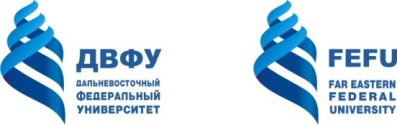 МИНИСТЕРСТВО ОБРАЗОВАНИЯ И НАУКИ РОССИЙСКОЙ ФЕДЕРАЦИИФедеральное государственное автономное образовательное учреждение высшего образования«Дальневосточный федеральный университет»(ДВФУ)ШКОЛА ЭКОНОМИКИ И МЕНЕДЖМЕНТАРАБОЧАЯ ПРОГРАММА УЧЕБНОЙ ДИСЦИПЛИНЫВнутренний аудит и контроль бизнес процессовНаправление подготовки 38.04.01 ЭкономикаМагистерская программа «Внутренний аудит и контроль в системе экономической безопасности бизнеса»Форма подготовки заочнаякурс  1/2лекции 4 час.практические занятия _56_ час.  лабораторные работы  - час.  в том числе с использованием МАО лек. _-_ / пр. _23_ / лаб. - час.всего часов аудиторной нагрузки 60  час.в том числе с использованием МАО 23 час.самостоятельная работа 264 час.в том числе на подготовку к экзамену _9_ час.в том числе на подготовку к зачету  _4_ час.контрольные работы (количество) курсовая работа / курсовой проект _-_ семестрзачет _1_ курсэкзамен _2_ курсРабочая программа составлена в соответствии с требованиями образовательного стандарта, самостоятельно устанавливаемого ДВФУ, утвержденного приказом ректора от 07.07.2015 г.  № 12-13-1282  Рабочая программа обсуждена на заседании кафедры бухгалтерского учета, анализа и аудита, протокол № ____ от ________ 20___ г.Заведующий кафедрой: Темченко О.С.Составители: канд.экон.наук, доцент Ракутько С.Ю.Составитель: к.э.н, доцент Ракутько С.Ю.I. Рабочая учебная программа пересмотрена на заседании кафедры: Протокол от «_____» _________________ 20  г.  № ______Заведующий кафедрой _______________________                       О.С. Темченко                                                                            (подпись)                                                (и.о. фамилия)II. Рабочая учебная программа пересмотрена на заседании кафедры: Протокол от «_____»  _________________ 20    г.  № ______Заведующий кафедрой _______________________   __О.С. Темченко_                                                                           (подпись)                                          (и.о. фамилия)ABSTRACTMaster's Degree: 38.04.01 "Economics" Course Name: "Internal audit and control of business processes"Basic professional Unit variation part, 9 creditsInstructor: Rakutko Svetlana, Ph.D. in economics, associate professor. At the beginning of the course a student should be able to:to use the bases of economic knowledge in various spheres of activity;to use the bases of legal knowledge in various spheres of activity;to solve standard tasks of professional activity on the basis of information and bibliographic culture with application of information and communication technologies and taking into account the basic requirements of information security;to collect, analyze and process the data necessary for the decision of professional tasks;to collect and analyze the initial data necessary for the calculation of economic and socio-economic indicators characterizing the activity of economic entities;on the basis of standard methods and current normative-legal base to calculate economic and socio-economic indicators characterizing activity of economic entities;on the basis of the description of economic processes and phenomena to build standard theoretical and econometric models, to analyze and meaningfully interpret the obtained results;analyse and interpret the financial, accounting and other information contained in the reporting of enterprises of various forms of ownership, organizations, departments, etc. and use the information obtained for making management decisions;to analyze and interpret the data of domestic and foreign statistics on socio-economic processes and phenomena, to identify trends in socio-economic indicators; critically evaluate the proposed options of management decisions and develop and substantiate proposals for their improvement taking into account the criteria of socio-economic efficiency, risks and possible socio-economic consequencesResults of training.professional competencies (PC):ability to analyze and use different sources of information for economic calculations of PC-11;ability to provide advisory services in the area of economic policy and strategic decision-making at the micro-and macro-level of PC-19 orders. Main Course Literature:1. Andreeva, L.V. Accounting and Analytical System: Theory and Practice [Electronic resource]: study guide / L.V. Andreeva, T.V. Bodrova, E.V. Zubareva, et al .- Moscow: Dashkov and Co., 2018, 267 s. - Access mode: http://lib.dvfu.ru:8080/lib/item?id=chamo:8681012. Gorbatova EF Internal control and audit [Electronic resource]: study guide / Gorbatova EF, Uzunova NS - University of Economics and Management. 2017, 245 s. - Access Mode: http://lib.dvfu.ru:8080/lib/item?id=IPRbooks:IPRbooks-732643. Kryshkin O. Table book on internal audit: risks and business processes [Electronic resource]: a tutorial / O. Kryshkin. - Electron. text data. - M. Alpina Publisher, 2017. - 480 c. - 978-5-9614-4449-0. - Access mode: http://www.iprbookshop.ru/68030.htmlhttp://lib.dvfu.ru:8080/lib/item?id=IPRbooks:IPRbooks-7326484. Orlov S.N. Internal audit in the modern corporate governance system of the company [Electronic resource]: a practical guide / S. Orlov. - M .: SIC INFRA-M, 2015. - 284 p. - Access mode: http://znanium.com/catalog/product/467975http://lib.dvfu.ru:8080/lib/item?id=IPRbooks:IPRbooks-732645. Kevorkov J.A. Internal Audit [Electronic Resource]: a study guide for university students enrolled in the specialty Accounting, Analysis and Audit, for the Master's Programs Internal Control and Audit, Economic Security / Zh. A. Kevorkov. .- M.: UNITI-DANA, 2015. - 319 c. : IPRbooks-73264Form of Final control: credit (1 course), Exam (2nd course)Аннотация к рабочей программе дисциплины«Внутренний аудит и контроль бизнес процессов»Учебный курс «Внутренний аудит и контроль бизнес процессов». «Рабочая программа дисциплины  предназначена для студентов направления подготовки магистратуры 38.04.01 Экономика, магистерская программа «Внутренний аудит и контроль в системе экономической безопасности бизнеса».  Дисциплина «Внутренний аудит и контроль бизнес процессов» включена в состав вариативной части «Блок 1. Дисциплины (модули)». Общая трудоемкость дисциплины составляет 9 зачетных единиц, 324 часа.  Учебным планом предусмотрены лекционные занятия (4 часов), практические занятия (56 часов, в том числе  23 часа МАО), самостоятельная работа студента (264 часа, в том числе 4 часа на подготовку к зачету и 9 часов на подготовку к экзамену). Дисциплина реализуется на 1 и 2 курсах у студентов заочной формы обучения. Дисциплина  «Внутренний аудит и контроль бизнес процессов» основывается на знаниях, умениях и навыках, полученных в результате освоения дисциплин: «Экономика и управление: адаптационный курс», «Микроэкономика (продвинутый курс)», «Критическое мышление и исследование» и др. Содержание дисциплины состоит из четырех разделов и охватывает следующий круг вопросов: понятие системы внутреннего контроля; объекты контроля и аудита; система внутреннего аудита; процедуры контроля и аудита; организация и оценка системы внутреннего контроля и аудита бизнес-процессов; внутренние риски экономической деятельности.Цель -  понимание сущности и значения внутреннего аудита и контроля, овладение основными принципами и методами аудита и контроля, навыками проведения аудита в соответствии со стандартами аудита и применения  их положений на практике.      Задачи: изучение базовых принципов аудита и контроля законодательных и нормативных актов, регулирующих построение эффективной системы контроля; изучение сущности и содержания категорий аудита и контроля основных методологических приёмов применительно к современным требованиям рыночной экономики;обучение основным традиционным способам и приёмам контроля и аудита для обеспечения достоверности учетных данных и данных финансовой отчетности;проведение комплексной оценки финансового состояния организации путем применения методов контроля и аудита.Для успешного изучения дисциплины «Внутренний аудит и контроль бизнес процессов» у обучающихся должны быть сформированы следующие предварительные компетенции: способность использовать основы экономических знаний в различных сферах деятельности;     способность использовать основы правовых знаний в различных сферах деятельности;способность к самоорганизации и самообразованию; способность решать стандартные задачи профессиональной деятельности на основе информационной и библиографической культуры с применением информационно-коммуникационных технологий и с учетом основных требований информационной безопасности; способность осуществлять сбор, анализ и обработку данных, необходимых для решения профессиональных задач; способность собрать и проанализировать исходные данные, необходимые для расчета экономических и социально-экономических показателей, характеризующих деятельность хозяйствующих субъектов;   способность на основе типовых методик и действующей нормативно-правовой базы рассчитать экономические и социально-экономические показатели, характеризующие деятельность хозяйствующих субъектов; способность на основе описания экономических процессов и явлений строить стандартные теоретические и эконометрические модели, анализировать и содержательно интерпретировать полученные результаты; способность анализировать и интерпретировать финансовую, бухгалтерскую и иную информацию, содержащуюся в отчетности предприятий различных форм собственности, организаций, ведомств и т.д. и использовать полученные сведения для принятия управленческих решений; способность анализировать и интерпретировать данные отечественной и зарубежной статистики о социально-экономических процессах и явлениях, выявлять тенденции изменения социально-экономических показателей;  способность критически оценить предлагаемые варианты управленческих решений и разработать и обосновать предложения по их совершенствованию с учетом критериев социально-экономической эффективности, рисков и возможных социально-экономических последствий.В результате изучения данной дисциплины у обучающихся формируются следующие профессиональные компетенции (элементы компетенций).Для формирования вышеуказанных компетенций в рамках дисциплины «Внутренний аудит и контроль бизнес процессов» применяются следующие методы активного/ интерактивного обучения: ситуационный анализ, тестирование, кейс-стадии.СТРУКТУРА И содержание теоретической части курса 1 КУРСМОДУЛЬ 1 Система внутреннего аудита  и контроля на предприятии (1 час)Кодекс профессиональной этики внутреннего аудитора. Ее основополагающие принципы и правила. Классификация наиболее часто встречающихся угроз соблюдению внутренними аудиторами принципов и правил профессиональной этики. Сущность этих угроз. Меры предосторожности, которые могут устранить указанны угрозы или ослабить их до приемлемого уровня. Их сущность и классификация.Предназначение и цели международных стандартов внутреннего аудита (далее по тексту – МСВА). Основные цели МСВА и их классификация. Стандарты качественных характеристик и стандарты деятельности. Содержание и применение.МОДУЛЬ 2 Процедуры внутреннего аудита и контроля(1 час)Проблемы и этапы формирования службы внутреннего аудита экономического субъекта (далее по тексту – СВА). Внутренняя нормативная база регулирования работы СВА. Структура и содержание «Положения об СВА». Основные требования к современной системе управления. Планирование работы и отчетность СВА. Отчетность ее штатного персонала. Функции системы управления: организация управления СВА, управление штатным персоналом, координация.Процесс планирования проверки. Характеристики предварительного этапа планирования, общего плана и программы. Организация документирования хода проверок и их результатов. Структура и содержание завершающих документов по результатам проверки. Организация последующего контроля устранения выявленных недостатков.Основные подходы к формированию системы показателей эффективности работы СВА. Система оценки по укрупненным показателям. Детализирование показатели оценки работы СВА. Система динамических коэффициентов.МОДУЛЬ 3Внутренние риски  экономической деятельности(2 часа)Основы управления рисками в экономических субъектах. Понятия и функции риска. Определение понятия «значимость риска» и формула ее расчета. Назначение классификаций рисков. Классификация «Международной ассоциации специалистов по управлению рисками». Классификации для выявления возможных сфер появления рисков и для определения их владельцев.
Принципы планирования риск-ориентированных направлений внутреннего аудита и контроля. Основные направления предварительного, текущего и последующего контроля на индивидуальном уровне, микроуровне и макроуровне в экономических субъектах.Современное понимание управления рисками в экономическом субъекте (риск-менеджмент). Понятие «риск-аппетита». Основные требование к процессу управления рисками. Интеграция управления рисками в общую систему управления экономическим субъектом. Стандартизация и основные способы управления рисками. Основные методы организации системы управления рисками. Содержание и применение модели управления рисками «COSO». Ее сущность. Экспертный метод качественной оценки рисков, критерии их оценки. Методика качественной оценки рисков. Методы «Простой опрос», «Дельфи» и «Мозгового штурма». Организация их проведения и сферы применения. 
Возможности количественной оценки рисков. Модели «Теории игр», «Теории очередей», «Управления запасами». Их преимущества и недостатки. Выявление рисков СВА. Классификация рисков по связям с конкретным бизнес-процессом внутреннего аудита. Взаимовлияние рисков СВА друг на друга. Риски процессов внутреннего аудита профессиональной деятельности и риски процессов, сопутствующих профессиональной деятельности СВА. Перечень типовых рисков бизнес-процесса «Внутренний аудит».Роль Комитета по аудиту при Совете директоров в организации работы СВК экономического субъекта. Основная цель его деятельности, выполняемые функции и решаемые задачи.Особенности деятельности СВА в корпорациях. Особенности критериев оценки ее деятельности. Взаимодействие СВА с независимым внешним аудитом при его работе в экономическом субъекте. Сущность процесса взаимодействия и его этапы. Основные направления взаимодействия. Возможные уровни взаимодействия внутреннего и внешнего аудита. Критерии для выбора аудиторской организации и индивидуального аудитора для проведения ежегодного обязательного аудита бухгалтерской (финансовой) отчетности). Роль Комитета по аудиту при Совете директоров в организации процесса взаимодействия внешних и внутренних аудиторов.II. СТРУКТУРА И СОДЕРЖАНИЕ ПРАКТИЧЕСКОЙ ЧАСТИ КУРСА1 КУРС Практические занятия (26 часов, в том числе 8 часов с использование методов активного обучения)МОДУЛЬ 1 Практическая работа 1: «Организация аудиторской деятельности и ее регулирование» (12 часов)  План занятия1. Нормативные документы, регламентирующие процедуру контроля и аудита2.Профессиональная этика аудиторов3.Сбор и обработка информации о деятельности организации4. Подготовка и планирование аудиторской проверки Метод активного / интерактивного обучения – метод ситуационного анализа (ситуационные задачи) (4 час.)1. Решение ситуационной задачи по планированию контрольно-ревизионной работы.2. Решение ситуационной задачи по разработке программы и плана проведения проверки.МОДУЛЬ 2Оценка системы внутреннего контроля (14 часов)План занятия1. Аудиторская выборка 2. Аудиторские доказательства и документы 3. Порядок подготовки аудиторского заключения  4. Организация и методика внутреннего аудита Метод активного / интерактивного обучения – метод ситуационного анализа (ситуационные задачи) (4 час.)1. Решение ситуационной задачи по определению стоимости аудиторских процедур.2. Решение ситуационной задачи по заполнению промежуточных актов внутренней проверки.КУРС 2 МОДУЛЬ 3 Практический аудит (30 часов, в том числе 17 часов с использование методов активного обучения)План занятия1. Аудит учредительных документов и формирования уставного капитала 2. Аудит организации бухгалтерского учета и учетной политики предприятия 3. Аудит операций с денежными средствами в кассе и на счетах в банках4. Аудит расчетных и кредитных операций 5. Аудит хозяйственных операций 6. Аудит операций с внеоборотными активами7. Аудит операций с контрагентами предприятия8. Аудит ценных бумаг9. Аудит финансовых результатовМетод активного / интерактивного обучения – метод ситуационного анализа (ситуационные задачи) (17 час.)1. Решение ситуационных задач по теме внутренний аудит и контроль уставного капитала и расчетов с учредителями2. Решение ситуационных задач по теме внутренний аудит и контроль операций с денежными средствами.3. Решение ситуационных задач по теме внутренний аудит расчетов.4. Решение ситуационных задач по теме внутренний аудит и контроль внеоборотных средств предприятия.III. УЧЕБНО-МЕТОДИЧЕСКОЕ обеспечение самостоятельной работы ОБУЧАЮЩИХСЯУчебно-методическое обеспечение самостоятельной работы обучающихся по дисциплине «Внутренний аудит и контроль бизнес-процессов» представлено в Приложении 1 и включает в себя:план-график выполнения самостоятельной работы по дисциплине, в том числе примерные нормы времени на выполнение по каждому заданию;характеристика заданий для самостоятельной работы обучающихся и методические рекомендации по их выполнению;требования к представлению и оформлению результатов самостоятельной работы;критерии оценки выполнения самостоятельной работы.IV. контроль достижения целей курсаПримечание: Устный опрос (УО): собеседование (УО-1), коллоквиум (УО-2), зачет (УО-3), экзамен (УО-4). Письменные и графические работы (ПР): тесты (ПР-1), контрольные работы (ПР-2, 3).Типовые контрольные задания, методические материалы, определяющие процедуры оценивания знаний, умений и навыков и (или) опыта деятельности, а также критерии и показатели, необходимые для оценки знаний, умений, навыков и характеризующие этапы формирования компетенций в процессе освоения образовательной программы, представлены в Приложении 2.V. СПИСОК УЧЕБНОЙ ЛИТЕРАТУРЫ И ИНФОРМАЦИОННО-МЕТОДИЧЕСКОЕ ОБЕСПЕЧЕНИЕ ДИСЦИПЛИНЫОсновная литература(электронные и печатные издания)Андреева Л. В. Учетно-аналитическая система: теория и практика [Электронный ресурс]: учебное пособие/  Л. В. Андреева, Т. В. Бодрова, Е. В. Зубарева и др..- Москва: Дашков и К°, 2018, 267 с. – Режим доступа: http://lib.dvfu.ru:8080/lib/item?id=chamo:868101Горбатова Е.Ф Внутренний контроль и аудит [Электронный ресурс]: учебое пособие/ Горбатова Е.Ф., Узунова Н.С.- Университет экономики и правления. 2017, 245 с. – Режим доступа: http://lib.dvfu.ru:8080/lib/item?id=IPRbooks:IPRbooks-73264Крышкин О. Настольная книга по внутреннему аудиту : риски и бизнес-процессы  [Электронный ресурс]: учебное пособие/ О. Крышкин. — Электрон. текстовые данные. — М. Альпина Паблишер, 2017. — 480 c. — 978-5-9614-4449-0. – Режим доступа: http://www.iprbookshop.ru/68030.htmlhttp://lib.dvfu.ru:8080/lib/item?id=IPRbooks:IPRbooks-732648Орлов С.Н. Внутренний аудит в современной системе корпоративного управления компанией [Электронный ресурс]: практическое  пособие/ Орлов С.Н. - М.:НИЦ ИНФРА-М, 2015. - 284 с. – Режим доступа: http://znanium.com/catalog/product/467975http://lib.dvfu.ru:8080/lib/item?id=IPRbooks:IPRbooks-73264Кеворков Ж.А. Внутренний аудит [Электронный ресурс]:.учебное пособие для студентов вузов, обучающихся по специальности «Бухгалтерский учет, анализ и аудит», для магистерских программ «Внутренний контроль и аудит», «Экономическая безопасность» / Кеворков Ж.А. .- М.: ЮНИТИ-ДАНА, 2015. — 319 c.- Режим доступа: http://www.iprbookshop.ru/52667.htmlhttp://lib.dvfu.ru:8080/lib/item?id=IPRbooks:IPRbooks-73264Дополнительная литература                (электронные и печатные издания)Аудит для магистров по российским и международным стандартам : учебник / под ред. проф. Н.А. Казаковой. — М. : ИНФРА-М, 2017. — 345 с.  — (Высшее образование: Магистратура). — www.dx.doi.org/10.12737/20848. - Режим доступа: http://znanium.com/catalog/product/557510Методическое обеспечение аудита организаций в условиях несостоятельности (банкротства): монография / А.Е. Суглобов, А.И. Воронцова, Е.А. Орлова. — М. : РИОР : ИНФРА-М, 2017. — 173 с. — (Научная мысль). — https://doi.org/10.12737/17752. - Режим доступа: http://znanium.com/catalog/product/851192Внешнеэкономическая деятельность: налогообложение, учет, анализ и аудит: учебник / Е.В. Бурденко, Е.В. Быкасова, О.Н. Ковалева ; под ред. Е.В. Бурденко. — М. : ИНФРА-М, 2017. — 249 с. + Доп. материалы [Электронный ресурс; Режим доступа http://www.znanium.com]. — (Высшее образование: Магистратура). — www.dx.doi.org/ 10.12737/24280. – Режим доступа: http://znanium.com/catalog/product/754399Аудит [Электронный ресурс]: учебник для студентов вузов, обучающихся по экономическим специальностям/ В.И. Подольский [и др.].— Электрон. текстовые данные.— М.: ЮНИТИ-ДАНА, 2017.— 687 c.- Режим доступа: http://www.iprbookshop.ru/71176.htmlПарушина Н.В. Аудит: основы аудита, технология и методика проведения аудиторских проверок : учеб. пособие / Н.В. Парушина, Е.А. Кыштымова. — 2-е изд., перераб. и доп. — М. : ИД «ФОРУМ» : ИНФРА-М, 2017. — 560 с. — (Высшее образование).- Режим доступа: http://znanium.com/catalog/product/546676	Ларина С.Е. Проблемы развития внутреннего аудита: принципы, методология, современная практика : монография / С.Е. Ларина, М.М. Стажкова, М. ПолозковГ, М.П. Владимирова, Н.Н. Машкова. — Москва : Русайнс, 2018. — 56 с. – Режим доступа: http://lib.dvfu.ru:8080/lib/item?id=BookRu:BookRu-926513Турищева Т.Б. Внутренний контроль и аудит. Теория и практика применения в финансово-хозяйственной деятельности организации [Электронный ресурс]: монография/ Турищева Т.Б.— Электрон. текстовые данные.— М.: ИД «Экономическая газета», ИТКОР, 2012.— 134 c.- Режим доступа: http://www.iprbookshop.ru/8359.htmlЕндовицкая Е.В. Финансовый контроль и аудит [Электронный ресурс]: учебное пособие/ Ендовицкая Е.В., Колесникова Е.Ю., Тулинова Е.И.— Электрон. текстовые данные.— Воронеж: Воронежский государственный университет инженерных технологий, 2013.— 132 c.- Режим доступа: http://www.iprbookshop.ru/47466.html	Современные проблемы развития учета, анализа и аудита [Электронный ресурс]: коллективная монография/ Л.И. Ушвицкий [и др.].— Электрон. текстовые данные.— Ставрополь: Северо-Кавказский федеральный университет, 2015.— 123 c. –Режим доступа: http://www.iprbookshop.ru/62865.html	Бобошко В.И. Контроль и ревизия [Электронный ресурс]: учебное пособие для студентов вузов, обучающихся по специальностям «Экономическая безопасность», «Бухгалтерский учет, анализ и аудит» и «Финансы и кредит»/ Бобошко В.И.— Электрон. текстовые данные.— М.: ЮНИТИ-ДАНА, 2015.— 312 c.- Режим доступа: http://www.iprbookshop.ru/66267.htmlНормативно-правовые материалыПоложение «О правилах осуществления перевода денежных средств» (утверждено Банком России 19.06.2012 N 383-П) URL: http://base.consultant.ru/cons/cgi/online.cgi?req=card;page=splus;rnd=177853.835170118836686;;ts=01778536941369876731187Положение по бухгалтерскому учету «Бухгалтерская отчетность организации» (ПБУ 4/99) (утверждено приказом Минфина России от 06.07.99 № 43н, с изменениями от18.09.2006 № 115н, от 08.11.2010 г. №142н) URL: http://base.consultant.ru/cons/cgi/online.cgi?req=card;page=splus;rnd=177853.835170118836686;;ts=01778536941369876731187Положение по бухгалтерскому учету «Доходы организации» ПБУ 9/99 (утверждено приказом Минфина России от 06.05.1999 № 32н, с изменениями от 30.12.1999 № 107н, от 30.03.2001 № 27н, от 18.09.2006 № 116н, от 27.11.2006 № 156н, от 25.10.2010 № 132н, от 08.11.2010 № 144н) URL: http://base.consultant.ru/cons/cgi/online.cgi?req=card;page=splus;rnd=177853.835170118836686;;ts=01778536941369876731187Положение по бухгалтерскому учету «Изменение оценочных значений» (ПБУ 21/2008)   (утверждено приказом Министерства финансов Российской Федерации от 06.10.2008 № 106н, с изменениями от 25.10.2010 № 132н) URL: http://base.consultant.ru/cons/cgi/online.cgi?req=card;page=splus;rnd=177853.835170118836686;;ts=01778536941369876731187Положение по бухгалтерскому учету «Информация о связанных сторонах» ПБУ 11/2008  (утверждено приказом Минфина России от 29.04.2008 № 48н) URL: http://base.consultant.ru/cons/cgi/online.cgi?req=card;page=splus;rnd=177853.835170118836686;;ts=01778536941369876731187Положение по бухгалтерскому учету «Информация об участии в совместной деятельности» ПБУ 20/03 (утверждено приказом Минфина России от 24.11.2003 № 105н, с изменениями от 18.09.2006 № 116н) URL: http://base.consultant.ru/cons/cgi/online.cgi?req=card;page=splus;rnd=177853.835170118836686;;ts=01778536941369876731187Положение по бухгалтерскому учету «Информация по прекращаемой деятельности» ПБУ 16/02  (утверждено приказом Минфина России от 02.07.2002 № 66н, с изменениями от 18.09.2006 № 116н, от 08.11.2010 № 144н) URL: http://base.consultant.ru/cons/cgi/online.cgi?req=card;page=splus;rnd=177853.835170118836686;;ts=01778536941369876731187Положение по бухгалтерскому учету «Информация по сегментам» (ПБУ 12/2010)  (утверждено приказом Минфина России от 08.11.2010 г. № 143н) URL: http://base.consultant.ru/cons/cgi/online.cgi?req=card;page=splus;rnd=177853.835170118836686;;ts=01778536941369876731187Положение по бухгалтерскому учету «Исправление ошибок в бухгалтерском учете и отчетности» (ПБУ 22/2010) (утверждено приказом Минфина России от 28.06. 2010 № 63н, с изменениями от 25.10.2010 № 132н, от 08.11.2010 № 144н) URL: http://base.consultant.ru/cons/cgi/online.cgi?req=card;page=splus;rnd=177853.835170118836686;;ts=01778536941369876731187Положение по бухгалтерскому учету «Оценочные обязательства, условные обязательства и условные активы» (ПБУ 8/2010) (утверждено приказом Минфина России от 13.12.2010 №167н) URL: http://base.consultant.ru/cons/cgi/online.cgi?req=card;page=splus;rnd=177853.835170118836686;;ts=01778536941369876731187Положение по бухгалтерскому учету «Расходы организации» ПБУ 10/99 (утверждено приказом Минфина России от 06.05.1999 № 33н, с изменениями от 30.12.1999 № 107н, от 30.03.2001 № 27н, от 18.09.2006№ 116н, от 27.11.2006 № 156н, от 25.10.2010 № 132н, от 08.11.2010 № 144н) URL: http://base.consultant.ru/cons/cgi/online.cgi?req=card;page=splus;rnd=177853.835170118836686;;ts=01778536941369876731187Положение по бухгалтерскому учету «События после отчетной даты» ПБУ 7/98(утверждено приказом Минфина России от 25.11.1998 № 25н, с изменениями от 20.12.2007 № 143н) URL: http://base.consultant.ru/cons/cgi/online.cgi?req=card;page=splus;rnd=177853.835170118836686;;ts=01778536941369876731187Положение по бухгалтерскому учету «Учет государственной помощи» ПБУ 13/2000 (утверждено приказом Минфина России от 16.10.2000 № 92н, с изменениями от 18.09.2006 № 115н) URL: http://base.consultant.ru/cons/cgi/online.cgi?req=card;page=splus;rnd=177853.835170118836686;;ts=01778536941369876731187Положение по бухгалтерскому учету «Учет материально-производственных запасов» ПБУ 5/01 (утверждено приказом Минфина России от 09.06.2001 № 44н с изменениями от 27.11.2006 № 156н, от 26.03.2007 № 26н, от 25.10.2010 №132н) URL: http://base.consultant.ru/cons/cgi/online.cgi?req=card;page=splus;rnd=177853.835170118836686;;ts=01778536941369876731187Положение по бухгалтерскому учету «Учет нематериальных активов» ПБУ 14/2007 (утверждено приказом Минфина России от 27.12.2007 № 153н, с изменениями от 25.10.2010 № 132н, от 24.12.2010 №186н) URL: http://base.consultant.ru/cons/cgi/online.cgi?req=card;page=splus;rnd=177853.835170118836686;;ts=01778536941369876731187Положение по бухгалтерскому учету «Учет основных средств» ПБУ 6/01 (утверждено приказом Минфина России от 30.03.2001 № 26н, с изменениями от 18.05.2002 № 45н, от 12.12.2005 № 147н, от 18.09.2006 № 116н, от 27.11.2006 № 156н, от 25.10.2010 № 132н, от 24.12.2010 №186н) URL: http://base.consultant.ru/cons/cgi/online.cgi?req=card;page=splus;rnd=177853.835170118836686;;ts=01778536941369876731187Положение по бухгалтерскому учету «Учет расходов на научно-исследовательские, опытно-конструкторские и технологические работы» ПБУ 17/02 (утверждено приказом Минфина России от 19.11.2002 № 115н, с изменениями от 18.09.2006 № 116н) URL: http://base.consultant.ru/cons/cgi/online.cgi?req=card;page=splus;rnd=177853.835170118836686;;ts=01778536941369876731187Положение по бухгалтерскому учету «Учет расходов по займам и кредитам» (ПБУ 15/2008)  (утверждено приказом Минфина России от 06.10.2008 № 107н, с изменениями от 25.10.2010 № 132н, от 08.11.2010 № 144н) URL: http://base.consultant.ru/cons/cgi/online.cgi?req=card;page=splus;rnd=177853.835170118836686;;ts=01778536941369876731187Положение по бухгалтерскому учету «Учет расчетов по налогу на прибыль организаций» ПБУ 18/02 (утверждено приказом Минфина России от 19 ноября . № 114н, с изменениями от 11.02.2008 № 23н, от 25.10.2010 № 132н, от 24.12.2010 №186н) URL: http://base.consultant.ru/cons/cgi/online.cgi?req=card;page=splus;rnd=177853.835170118836686;;ts=01778536941369876731187Положение по бухгалтерскому учету «Учет финансовых вложений» ПБУ 19/02 (утверждено приказом Минфина России от 10.12.2002 № 126н, с изменениями от 18.09.2006 № 116н, от 27.11.2006 № 156н, от 25.10.2010 № 132н, от 08.11.2010 № 144н) URL: http://base.consultant.ru/cons/cgi/online.cgi?req=card;page=splus;rnd=177853.835170118836686;;ts=01778536941369876731187Положение по бухгалтерскому учету «Учетная политика организации» (ПБУ 1/2008)  (утверждено приказом Минфина России от 06.10.2008 № 106н, с изменениями от 11.03.2009 № 22н, от 25.10.2010 № 132н, от 08.11.2010 № 144н) URL: http://base.consultant.ru/cons/cgi/online.cgi?req=card;page=splus;rnd=177853.835170118836686;;ts=01778536941369876731187Положение «О порядке ведения кассовых операций с банкнотами и монетой Банка России на территории Российской Федерации» (утверждено Банком России 12.10.2011 N 373-П) URL: http://base.consultant.ru/cons/cgi/online.cgi?req=card;page=splus;rnd=177853.835170118836686;;ts=01778536941369876731187Перечень ресурсов информационно-телекоммуникационной сети «Интернет»Правовой портал Министерства финансов РФ http://mfportal.garant.ru/SESSION/PILOT/main.htmИнформационный портал «Главбух-инфо» http://glavbuh-info.ru/Информационный портал для бухгалтеров «Бухгалтерия.ру» http://www.buhgalteria.ru/Справочно-правовой портал «Консультант-Плюс» http://base.consultant.ru/Информационно-правовой портал «Гарант.ру» http://www.garant.ru/Справочная система «Главбух» http://www.glavbukh.ru/VI  МЕТОДИЧЕСКИЕ УКАЗАНИЯ ПО ОСВОЕНИЮ ДИСЦИПЛИНЫРеализация дисциплины «Внутренний аудит и контроль бизнес-процессов» предусматривает следующие виды учебной работы: лекции, лабораторные работы, самостоятельную работу студентов, текущий контроль и промежуточную аттестацию.Освоение курса дисциплины «Внутренний аудит и контроль бизнес-процессов» предполагает рейтинговую систему оценки знаний студентов и предусматривает со стороны преподавателя текущий контроль за посещением студентами лекций, подготовкой и выполнением всех лабораторных работ с обязательным предоставлением отчета о работе, выполнением всех видов самостоятельной работы.Промежуточной аттестацией по дисциплине «Внутренний аудит и контроль бизнес-процессов» является экзамен, который проводится в виде тестирования.В течение учебного семестра обучающимся нужно:освоить теоретический материал (20 баллов);успешно выполнить аудиторные и контрольные задания (50 баллов);своевременно и успешно выполнить все виды самостоятельной работы (30 баллов).Студент считается аттестованным по дисциплине «Внутренний аудит и контроль бизнес-процессов» при условии выполнения всех видов текущего контроля и самостоятельной работы, предусмотренных учебной программой.Критерии оценки по дисциплине  для аттестации на экзамене следущие: 86-100 баллов – «отлично», 76-85 баллов – «хорошо», 61-75 баллов – «удовлетворительно», 60 и менее баллов – «неудовлетворительно».Пересчет баллов по текущему контролю и самостоятельной работе производится по формуле:где:  Wдля текущего рейтинга;Wдля итогового рейтинга;P(n) – рейтинг студента;m – общее количество контрольных мероприятий;n – количество проведенных контрольных мероприятий; – балл, полученный студентом на i-ом контрольном мероприятии; – максимально возможный балл студента по i-му контрольному мероприятию; – весовой коэффициент i-го контрольного мероприятия; – весовой коэффициент i-го контрольного мероприятия, если оно является основным, или 0, если оно является дополнительным.Рекомендации по планированию и организации времени,отведенного на изучение дисциплиныНачиная изучение дисциплины «Внутренний аудит и контроль бизнес-процессов», студенту необходимо:ознакомиться с программой, изучить список рекомендуемой литературы; к программе курса необходимо будет возвращаться постоянно, по мере усвоения каждой темы в отдельности, для того чтобы понять: достаточно ли полно изучены все вопросы; внимательно разобраться в структуре дисциплины «Внутренний аудит и контроль бизнес-процессов», в системе распределения учебного материала по видам занятий, формам контроля, чтобы иметь представление о курсе в целом, о лекционной и практической части всего курса изучения;переписать в тетрадь для лекций (на отдельной странице) и прикрепить к внутренней стороне обложки структуру и содержание теоретической части курса, а в тетрадь для практических занятий – темы практических (лабораторных) занятий.При подготовке к занятиям по дисциплине ««Внутренний аудит и контроль бизнес-процессов» необходимо руководствоваться нормами времени на выполнение заданий. Например, при подготовке к занятию на проработку конспекта одной лекции, учебников, как правило, отводится от 0,5 часа до 2 часов, а на изучение первоисточников объемом 16 страниц печатного текста с составлением конспекта 1,5–2 часа, с составлением лишь плана около 1 часа.Рекомендации по работе с литературойНаиболее предпочтительна потемная последовательность в работе с литературой. Ее можно представить в виде следующего примерного алгоритма:ознакомление с рабочей учебной программой и учебно-методическим комплексом дисциплины; изучение основной учебной литературы; проработка дополнительной (учебной и научной) литературы. В ходе чтения очень полезно, хотя и не обязательно, делать краткие конспекты прочитанного, выписки, заметки, выделять неясные, сложные для восприятия вопросы. В целях прояснения последних нужно обращаться к преподавателю. По завершении изучения рекомендуемой литературы полезно проверить уровень своих знаний с помощью контрольных вопросов для самопроверки. Настоятельно рекомендуется избегать механического заучивания учебного материала. Практика убедительно показывает: самым эффективным способом является не «зубрежка», а глубокое, творческое, самостоятельное проникновение в существо изучаемых вопросов. Необходимо вести систематическую каждодневную работу над литературными источниками. Объем информации по курсу настолько обширен, что им не удается овладеть в «последние дни» перед сессией, как на это иногда рассчитывают некоторые студенты. Следует воспитывать в себе установку на прочность, долговременность усвоения знаний по курсу. Надо помнить, что они потребуются не только и не столько в ходе курсового зачета, но – что особенно важно – в последующей профессиональной деятельности. Литература имеется в библиотеке университета. При работе с учебной и научной литературой принципиально важно принимать во внимание момент развития. Курс «Внутренний аудит и контроль бизнес-процессов», как и большинство других дисциплин, не является и не может являться набором неких раз и навсегда установленных истин в последней инстанции. Наоборот, он постоянно развивается и совершенствуется. В нем идет диалектический процесс отмирания устаревшего и возникновения новых идей, взглядов, теорий. В условиях ускоряющегося старения информации учебные, впрочем, как и научные, издания, далеко не всегда могут поспевать за новыми явлениями и тенденциями, порождаемыми процессом инновации. Ощутимое отставание характерно и для многих публикаций, связанных с курсом. Ведь их невозможно, даже по чисто техническим причинам, не говоря уже о других, ежегодно обновлять и переиздавать. В связи с этим в литературе по курсу студентам могут встречаться положения, которые уже не вполне отвечают новым тенденциям развития. В таких случаях следует, проявляя нужную критичность мысли, опираться не на устаревшие идеи того или другого издания, как бы авторитетно оно ни было, а на нормы, вытекающие из современных изданий, имеющих отношение к изучаемому вопросу. В то же время настойчивое подчеркивание момента развития вовсе не означает полной ревизии учебной и научной литературы, рекомендуемой по курсу. Задача студента – проявить достаточно высокую научную культуру и не впасть в крайности,  как ортодоксального догматизма, так и зряшного нигилизма. Наука, как известно, развивается не только на основе отрицания, но и преемственности. В этом непрерывном процессе модернизации знания ему, конечно, будут оказывать помощь преподаватели, постоянно внося соответствующие изменения в содержание учебного процесса. Наконец, студент обязан знать не только рекомендуемую литературу, но и новые, важные издания по курсу, вышедшие в свет после его публикации.Рекомендации по подготовке к экзамену (зачету)Итоговым контролем при изучении дисциплины является зачет на 1 курсе и экзамен на 2 курсе. Примерный перечень вопросов к зачету и экзамену  содержится в Приложении. Указанные вопросы по дисциплине обновляются на начало учебного года. Непосредственно перед сессией вопросы могут обновляться. Обновленный перечень вопросов к зачету/экзамену выдается студентам перед началом экзаменационной сессии. На зачете/экзамене студенту предлагается ответить на один – два вопроса по изученным разделам дисциплины. Цель зачета/экзамена – проверка и оценка уровня полученных студентом специальных познаний по учебной дисциплине, а также умения логически мыслить, аргументировать избранную научную позицию, реагировать на дополнительные вопросы, ориентироваться в массиве дефиниций и категорий. Оценке подлежит также и правильность речи студента. Дополнительной целью итогового контроля в виде зачета является формирование у студента таких качеств, как организованность, ответственность, трудолюбие, самостоятельность. Таким образом, экзамен по дисциплине проверяет сложившуюся у студента систему знаний по данной отрасли права и играет большую роль в подготовке будущего юриста, способствует получению фундаментальной и специальной подготовки в области управления персоналом.При подготовке к зачету/экзамену студент должен правильно и рационально распланировать свое время, чтобы успеть качественно и на высоком уровне подготовиться к ответам по всем вопросам. Зачет/экзамен призван побудить студента получить дополнительно новые знания. Во время подготовки к зачету студенты также систематизируют знания, которые они пробрели при изучении разделов курса. Это позволяет им уяснить логическую структуру курса, объединить отдельные темы в единую систему, увидеть перспективы развития дисциплины.Рекомендуемые учебники и специальная литература при изучении курса, имеются в рекомендованном списке литературы в рабочей программе по данному курсу, также их называет студентам преподаватель на первой лекции.Студент в целях получения качественных и системных знаний должен начинать подготовку к зачету задолго до его проведения, лучше с самого начала лекционного курса. Для этого, как уже отмечалось, имеются в учебно-методическом пособии примерные вопросы к зачету/экзамену. Целесообразно при изучении курса пользоваться рабочей программой и учебно-методическим комплексом. Самостоятельная работа по подготовке к зачету во время сессии должна планироваться студентом, исходя из общего объема вопросов, вынесенных на экзамен и дней, отведенных на подготовку к зачету. При этом необходимо, чтобы последний день или часть его, был выделен для дополнительного повторения всего объема вопросов в целом. Это позволяет студенту самостоятельно перепроверить уровень усвоения материала. Важно иметь в виду, что для целей воспроизведения материала учебного курса большую вспомогательную роль может сыграть информация, которая содержится в рабочей программе курса.Рекомендации по выполнению домашних заданийСтуденту необходимо ознакомиться с очередным тематическим заданием.Выполнить задание. Для этого ознакомиться с методическими рекомендациями по выполнения данного задания, которые расположены в соответствующем разделе, или осуществить поиск материалов в электронном каталоге, или в электронных ресурсах библиотеки ДВФУ (режим доступа: http://www.lib.dvfu.ru).Осуществить поиск дополнительного материала (при необходимости).Через систему Blackboard передать выполненное задание преподавателю на проверку.В системе Blackboard отслеживать свои результаты (оценки). Время проверки заданий минимум 7 дней.Рекомендации по самостоятельной работе студентовОрганизация и учебно-методическое обеспечение самостоятельной работы студентов (CРC)1. Текущая и опережающая СРС, направленная на углубление и закрепление знаний, а также развитие практических умений заключается в: работе студентов с лекционным материалом, поиске и анализе учебной литературы и электронных источников информации по изучаемым темам дисциплины;выполнение домашних индивидуальных и коллективных заданий;изучение тем, вынесенных на самостоятельную проработку, активное участие в их обсуждении на занятиях;изучение теоретического материала тем лабораторных занятий, подготовке презентаций и файлов с текстовым описанием каждого слайда;поиск правовых актов, комментариев специалистов в справочно-правовой системе по темам занятий, индивидуальных и коллективных заданий,подготовке к зачету и экзамену.VII    мАТЕРИАЛЬНО-ТЕХНИЧЕСКОЕ ОБЕСПЕЧЕНИЕ ДИСЦИПЛИНЫДля проведения лекционных занятий используется аудитория, оснащенная мультимедийным проектором. Автоматизированное рабочее место преподавателя, переносная магнитно-маркерная доска, Моноблок Lenovo C360 19,5 (1600x900), Pentium G3220T, 4GB DDR3-1600 (1x4GB), 500GB HDD 7200 SATA, DVD+/-RW, GigEth, Wi-Fi, ВТ, usb kbd/mse, Win7 Корпоративная (64- bit) (12 шт.)Экран с электроприводом 236*147 см Trim Screen Line; Проектор DLP, 3000 ANSI Lm, WXGA 1280x800, 2000:1 EW330U Mitsubishi; Подсистема специализированных креплений оборудования CORSA-2007 Tuarex; Подсистема видеокоммутации; Подсистема аудиокоммутации и звукоусиления; акустическая система для потолочного монтажа SI 3CT LP Extron; цифровой аудиопроцессор DMP 44 LC Extron.Для проведения лабораторных занятий - аудитория, оснащенная мультимедийным проектором, персональными компьютерами на рабочих местах студентов с выходом в Интернет и установленным программным обеспечением (как минимум – Microsoft Office, Консультант Плюс / Гарант).В читальных залах Научной библиотеки ДВФУ предусмотрены рабочие места для людей с ограниченными возможностями здоровья, оснащены дисплеями и принтерами Брайля; оборудованные портативными устройствами для чтения плоскопечатных текстов, сканирующими и читающими машинами, видеоувелечителем с возможностью регуляции цветовых спектров; увеличивающими электронными лупами и ультразвуковыми маркировщиками.	В целях обеспечения специальных условий обучения инвалидов и лиц с ограниченными возможностями здоровья ДВФУ все здания оборудованы пандусами, лифтами, подъемниками, специализированными местами, оснащенными туалетными комнатами, табличками информационно-навигационной системы.Приложение 1МИНИСТЕРСТВО ОБРАЗОВАНИЯ И НАУКИ РОССИЙСКОЙ ФЕДЕРАЦИИФедеральное государственное автономное образовательное учреждение высшего образования«Дальневосточный федеральный университет»(ДВФУ)ШКОЛА ЭКОНОМИКИ И МЕНЕДЖМЕНТАУЧЕБНО-МЕТОДИЧЕСКОЕ обеспечение самостоятельной работы ОБУЧАЮЩИХСЯВнутренний аудит и контроль бизнес процессовНаправление подготовки 38.04.01 ЭкономикаМагистерская программа «Внутренний аудит и контроль в системе экономической безопасности бизнеса»Форма подготовки - ЗаочнаяВладивосток2017 План-график выполнения самостоятельной работы по дисциплинеУсловные обозначения:ПР – подготовка рефератаПРЗ – подготовка к решению задачПТ – подготовка к тестированиюПКР – подготовка к контрольной работеПКС – подготовка к обсуждению проблем круглого столаПС – подготовка к собеседованиюПЭ- подготовка эссеРекомендации по  самостоятельной работе обучающихся 1. Общие положенияСамостоятельная  работа студентов заочной формы организуется в соответствии с основной профессиональной образовательной программой высшего образования по направлению подготовки 38.04.01 «Экономика» магистерская программа «Внутренний аудит и контроль в системе экономической безопасности бизнеса», разработанной в соответствии с СОС и федеральным образовательным стандартом по направлению подготовки 38.04.01 «Экономика», утвержденным приказом Министерства образования и науки Российской Федерации от 08.04.2015 № 367.Цели самостоятельной работы. Процесс постановки целей самостоятельной работы обучающихся должен исходить не только от преподавателя, но и от студентов, поскольку опыт целеполагания будет необходим им при выполнении более сложных видов учебной, научно-исследовательской, а также будущей профессиональной деятельности.2. Содержание самостоятельной работы Содержание самостоятельной работы студентов находит свое отражение в рабочей программе каждой учебной дисциплины и соответствует как общим целям курса, так и конкретизированным целям самостоятельной учебной деятельности.	При отборе содержания для самостоятельной работы студентам необходимо руководствоваться следующими рекомендациями: 1. Для обеспечения понимания того, какое содержание для индивидуальной самостоятельной работы предполагается преподавателем, попытайтесь ответить самостоятельно или адресуйте преподавателю следующий вопрос “Какие важные вопросы, проблемы должны быть вами освоены (решены) в процессе самостоятельной работы?”. 2. При выработке стратегий самостоятельной работы с учебным материалом необходимо определить вид его содержания: - вводное (для студентов, не имеющих достаточного объема психолого-педагогических знаний); - продвинутое (для студентов, которые обладают психолого-педагогическими знаниями и опытом); - дополнительное (для студентов, желающих дополнительного изучения материала). 3. Определяя содержание самостоятельной работы по предмету, студентам рекомендуется ответить на следующие вопросы: - что вы знаете по теме? - что вы планируете узнать? - какие подходы (способы решения) вы будете использовать? - как самостоятельная работа связана с логикой всего курса, а также спецификой будущей профессиональной деятельности? - какие ресурсы вам понадобятся (интернет, книги, аудио, видео-материалы)? - что вы узнали в результате выполнения самостоятельной работы? 3. Задания для самостоятельной работыРефератДанный вид самостоятельной работы представляет собой краткое изложение в письменном виде содержания прочитанной книги, научной работы на определенную тему, а также предполагает освещение вопросов на основе обзора литературы. В процессе подготовки реферата студент самостоятельно осуществляет поиск литературы, ее изучение и анализ, а также обобщение и систематизацию исследуемого материала. Данный вид самостоятельной работы предполагает необходимость решения актуальных для учебной деятельности задач: - критическое осмысление основных современных теорий; - изложение результатов научных исследований; - описание (освещение) состояния изучения проблемы; - обоснование (доказательство) точки зрения, концепции, теории, идеи. Эффективность данного вида самостоятельной работы можно повысить, если при подготовке реферата студент будет руководствоваться следующими указаниями: 1. Реферат пишут для себя, чтобы иметь возможность с его помощью осмыслить и передать другим идеи, а также совместно их обсудить. 2. Данная работа может стать основанием для устного выступления с элементами импровизации или подготовки научного доклада. 3. Реферат пишется лаконично, научно-литературным языком. Заканчивается реферат краткими общими выводами по существу реферируемого предмета. 4. Типичными недостатками выполнения данного вида работы выступают информационная недостаточность или избыточность, недостаточный уровень анализа изучаемого материала, его обобщения и оценивания; не полное выявление связей между частями текста. 5. Общими требованиями к реферированию выступают корректная апелляция к источникам; информационная полнота; жанровая однородность реферата, его выдержанность в строго научном стиле. 6. При оформлении реферата в обязательном порядке должен быть представлен титульный лист в соответствии с ГОСТ 2017. Объем реферата - не более 20 стр. машинописного текста, отпечатанного нормальным шрифтом через два интервала. Работа должна иметь поля. На первой странице печатается план, включающий в себя введение, параграфы, раскрывающие суть проблемы, заключение. В конце реферата представляется список использованной литературы (не менее 5 источников) с точным указанием авторов, названия, места и года ее издания. 	Темы рефератов	Роль внутреннего контроля и аудита в управлении предприятиемМеждународный опыт в организации системы внутреннего контроля на предприятииМетоды проведения внутреннего контроля на предприятииРоль службы внутреннего контроля и аудита в компанииМенеджмент качества и система внутреннего контроля: порядок организации, взаимосвязь.Современный аудит: проблемы, перспективыСовременные подходы к организации системы внутреннего контроля (СВК)Исследование современного состояния  системы внутреннего контроля в российских компанияхВопросы повышения эффективности системы внутреннего контроля (СВК)Внутренний аудит в системе корпоративного управленияСовременный взгляд на сущность и предметную область внутреннего аудита и контроляМодель рефератаРепродуктивные виды письменной работы: конспектирование, реферирование, аннотирование. Продуктивные виды письменной работы: тезисы, научная статья, диплом, диссертацияКритерии выполнения задания «реферат»Анализ ситуаций (метод «Кейса»)Данный способ самостоятельной работы позволяет студентам применить теоретические знания при решении практических задач. «Кейс» представляет собой описание конкретной ситуации, которая имела место быть в той или иной практике, которая содержит в себе некоторую проблему, требующую ее разрешения. Самостоятельная работа студентов при анализе конкретных ситуаций включает необходимость следующих этапов: - знакомство с ситуацией, другими информационными материалами; - их анализ и интерпретация; - поиск проблемы (если требуется, причин ее возникновения); - групповое обсуждение с целью выработки оптимального варианта решения проблемы;   - представление результата работы другим малым группам. При самостоятельной индивидуальной или групповой работе методом «кейса» студентам необходимо выполнить следующие требования: - выявить ключевые проблемы “кейса” и попытаться понять, какая именно информация (из представленной) важна для их решения; - попытаться выбрать адекватный метод для своей работы (задание к кейсу, как правило, включает набор вопросов, подталкивающих к решению заложенной в кейсе проблемы); - осуществить индивидуальный анализ ситуации, используя профессиональные знания, собственный опыт, дополнительную литературу; - выявить мнения других членов группы относительно анализируемой ситуации; - подготовить согласованные выводы и заключения, отражающие итоги работы. В отличие от формулировки проблемы, являющейся сжатым описанием ситуации, часто в виде одного предложения или небольшого параграфа, анализ ситуации представляет собой полное собрание всего того, что известно о сложившемся состоянии вещей, включая историю его развития, силы, влияющие на ситуацию, а также о тех, кто к этому причастен или на кого она влияет как внутри организации, так и вне ее. Анализ ситуации должен содержать всю исходную информацию, необходимую для объяснения и конкретной иллюстрации содержания формулировки проблемы. Анализируя ситуацию, необходимо выяснить, уточнить и выделить составляющие формулировки проблемы. Процесс определения проблемы обычно начинается с предварительной (условной) ее формулировки, после чего проводится изучение ситуации, дающее основания для первого уточнения формулировки, затем последующего и т.д.Рекомендации по анализу заданий-ситуаций.1. Как анализировать ситуацию?1. Сначала прочитайте всю имеющуюся информацию, чтобы составить целостное представление о ситуации. Читая, не пытайтесь сразу анализировать.2. Еще раз внимательно прочитайте информацию. Выделите те абзацы, которые Вам показались важными.3. Постарайтесь охарактеризовать ситуацию. Определите, в чем сущность, что второстепенно. Затем письменно зафиксируйте выводы - основную проблему и проблемы, ей подчиненные.4. Зафиксируйте все факты, касающиеся этой проблемы, так как не все факты могут быть прямо связаны с ней.5. Сформулируйте критерии для проверки правильности предложенного решения.6. Попробуйте найти альтернативные варианты решения проблемы.7. Разработайте перечень практических мероприятий по реализации Вашего решения. Многие окончательные решения не имеют успеха из-за невозможности их практического осуществления.2. Какие вопросы должен задать себе каждый при анализе кейса?1. Внимательно ли я прочитал информацию или лишь просмотрел ее?2. Учел ли я все относящиеся к делу факты?3. Удалось ли сделать правильные выводы из имеющейся информации?4. Не принимаю ли я чужое мнение за свое?5. Не бьюсь ли я впустую, самому себе доказывая невозможность каких-либо фактов?6. Не слишком ли я обобщаю?7. Не слишком ли много я уделяю внимания какому-либо факту при принятии решения?8. Как я представляю себе реализацию принятых решений на практике? Каковы будут последствияКритерии оценки выполнения  задания «Анализ ситуаций»ЭССЭЭссе представляет собой самостоятельное сочинение-размышление студента над научной проблемой при использовании идей, концепций, ассоциативных образов из других областей науки, искусства, собственного опыта, общественной практики. Данный вид работы считается творческим видом самостоятельной учебной деятельности студентов. Точное выделение правил написания эссе зависит от выбранного типа эссе, среди которых выделяются: - описательное эссе, указывающее направление или инструктирующее выполнение задачи; - причинно-следственное эссе, которое фокусирует внимание на предпосылках и последствиях решения исследуемой проблемы; - определяющее эссе, предлагающее расширенное толкование темы; - сравнивающее эссе, фиксирующее различия и/или сходства между позициями, идеями, подходами и т.д.; - аргументирующее (контр-аргументирующее) эссе, в котором фиксируется обоснованное мнение относительно предмета изучения. Для оценки данного вида самостоятельной работы предлагаются следующие общие критерии:Критерии к написанию эссе зависят от специфики изучаемого объекта, решаемой образовательной задачи, а также выбранного преподавателем или студентом типа эссе. Среди общих рекомендаций, адресованных студентам, которые приступают к выполнению данного вида учебной работы, можно выделить следующие: 1. «Держите» вопрос эссе. 2. Фиксируйте тезисы, которые вы хотите раскрывать в эссе. 3. Кратко сформулируйте тезисы в начале своего эссе, в основной части развивайте их аргументацию, а в заключении четко и прямо формулируйте выводы, которые соотносятся с заявленными вначале тезисами. 4. Глубже анализируйте, меньше описывайте (кроме тех случаев, когда вы пишите описательный или дескриптивный тип эссе). 5. Предъявляйте основания для всех сформулированных утверждений. 6. Используйте основную и дополнительную литературу по курсу.Задание 1. Подготовить Эссе на тему: Статья 1  «Внутренний аудит: мифы и реальность»Рекомендации по написанию ЭссеСтруктура ЭссеЗаголовок (Title) — отражает основную научную проблему, которой посвящено эссе. Вступление (Introduction) — тезис-проблема/ аргумент. Кроме того, вступление содержит 1) общее введение; 2) основная информация / сведения по истории вопроса; 3) описание того, о чем конкретно будет говориться в основной части. Аргументация (Body) — аргументированное раскрытие проблемы. Данная часть работы включает соотношение и обобщение других точек зрения с изложением собственной и ее обоснование. В данной части работы следует придерживаться строгой структуры и иерархии (от главного к второстепенному, от более к менее важному). Доказательства должны быть сильными, убедительными, взвешенными, эффективными, самостоятельными, непротиворечивыми. Их количество зависит от обсуждаемой проблемы, избранного плана и логики развития мысли. Один параграф / подзаголовок отражает одну главную мысль. Заключение (Conclusion) — краткое обобщение и изложение основных аргументов. Заключение может содержать также такой важный, дополняющий эссе элемент как указание на применение вашей работы, не исключая взаимосвязи с другими проблемами. Типы эссе (IELTS)«За и против»«Точка зрения»«Решение проблемы»1. «За и против»Две точки зрения  (понимание двух или более сторон проблемы)

a) Введение – четкая констатация проблемы (без личной оценки)
b) Основная часть (За: …; Против: …). Каждый параграф начинается с предложения, суммирующего параграф. Обязательны примеры (отсылки к эмпирике или к текстам).  Доводом в пользу теории/ концепции/ мнения … », «Иной подход вытекает из …» («Иная точка зрения предложена в работах…»)
c) Заключение – в т.ч.  личное  мнение.2. «Точка зрения»Четко выраженная позиция автора по проблемеa) Введение – основной тезис (включая мнение) 
b) Основная часть с перечнем доводов (аргументов) + примеры
c)         Заключение 3. «Решение проблемы»Обсуждение проблемы и предложение ее решения 
a) Четкая постановка проблемы – ее причины и последствия b) Основная часть, работающая с «последствиями» - то есть предложение конкретных решений, с эмпирикой или примерами из текстов. Каждое решение «Таким образом, можно будет достичь…»
c) Заключение – с подведением итогов (как решения помогут бороться с проблемой)Критерии оценки выполнения задания «Эссе»Портфолио Портфолио является способом организации и систематизации самостоятельной учебной деятельности по предмету, так как фиксирует индивидуальные достижения обучающихся, обеспечивает самооценку, развивает рефлексивные навыки. Портфолио – в переводе с итальянского означат «папка с документами», «папка специалиста». Работа над его созданием позволяет целенаправленно документировать и четко отслеживать реальное движение студента в процессе самостоятельного выполнения различного рода заданий. Данный способ организации учебной деятельности может использоваться в тех случаях, когда задание состоит из малого числа элементов, но характеризуется сложной организацией. Под организацией задания имеется в виду степень взаимосвязанности составляющих его подзаданий и элементов).           В состав портфолио можно включать: рефераты; эссе; обобщения семинарских дискуссий, критические заметки в процессе изучения материала, размышления студента над той или иной проблемой, а также над характером и качеством собственной работы в курсе, краткий анализ прочитанной литературы, библиографические обзоры, самостоятельно выполненные переводы и т.п. Характер материалов, включаемых в портфолио, во многом определяется особенностями изучаемого учебного предмета. Материалы, включённые в портфолио, должны свидетельствовать о том, насколько успешно студенты осваивают содержание курса и выполняют разные виды самостоятельной работы. В ситуации, когда студент самостоятельно ставит задачи для данного вида самостоятельной работы и формирует список необходимых для включения документов, предлагается ориентироваться на следующие возможные типы портфолио: 1. «Портфолио документов» – портфель сертифицированных (документированных) индивидуальных образовательных достижений. 2. «Портфолио работ» – представляет собой собрание различных творческих, проектных, исследовательских, контрольных работ, эссе, а также описание основных форм учебной и научно-исследовательской деятельности студента (участие в научных конференциях, конкурсах, прохождение практик и др.). 3. «Портфолио отзывов» – включает в себя характеристики отношения студента к различным видам деятельности, представленные преподавателями, возможно одногруппниками, а также письменный анализ самим студентом своей конкретной деятельности и ее результатов. Портфолио может быть представлен в виде текстов заключений, рецензий, отзывов, резюме, эссе, рекомендательных писем. 4. «Проблемно-исследовательский портфолио» представляет собой набор материалов по определенным рубрикам. Например, варианты названий реферата (доклада, статьи), список литературы для изучения, план исследования, дискуссионные точки зрения, факты, статистика, цитаты, результаты исследования; выводы по результатам исследования; методы исследования; прогнозы и перспективы. 5. «Тематический портфолио» – создается в процессе изучения какой-либо большой темы или раздела учебного курса. Он включает результаты выполнения студентом заданий разных уровней сложности. Осуществить самооценку выполнения данного вида самостоятельной работы студенту помогут следующие вопросы: - Какие темы были раскрыты более полно и доказательно? - Что удалось в меньшей степени? - На основе каких критериев можно оценивать портфолио? - Какой главный вывод можно сделать по всему портфолио? Критерии выполнения задания «портфолио»                  Приложение 2МИНИСТЕРСТВО ОБРАЗОВАНИЯ И НАУКИ РОССИЙСКОЙ ФЕДЕРАЦИИФедеральное государственное автономное образовательное учреждение высшего образования«Дальневосточный федеральный университет»(ДВФУ)школа экономики и менеджментаФОНД ОЦЕНОЧНЫХ СРЕДСТВ Внутренний аудит и контроль бизнес процессовНаправление подготовки 38.04.01 ЭкономикаМагистерская программа «Внутренний аудит и контроль в системе экономической безопасности бизнеса»Форма подготовки - ЗаочнаяВладивосток2017Паспорт фонда оценочных средств Контроль достижений целей курсаПримечание: Устный опрос (УО): собеседование (УО-1), коллоквиум (УО-2), зачет (УО-3), экзамен (УО-4). Письменные и графические работы (ПР): тесты (ПР-1), контрольные работы (ПР-2).Шкала оценивания уровня сформированности компетенцийЗачетно-экзаменационные материалы(оценочные средства для промежуточной аттестации и критерии оценки)1. Вопросы к зачету (1 курс)Истоки аудита и контроля  и основные этапы их развития.Возникновение и этапы развития аудита в России.Аудит как развитие функции контроля.Основные задачи аудита.Отличие аудита от ревизии.Аудит и его взаимосвязь с функцией государственного контроля.Внутренний и внешний аудит.Обязательный аудит и его задачи.Инициативный аудит и его виды.      Аудиторские услуги и их роль в управлении.Особенности консультационного аудита.Тенденции развития аудиторской деятельности в России.Нормативное регулирование аудита в России.Закон об аудиторской деятельности и его роль в становлении аудита в России.Органы, регулирующие аудиторскую деятельность в России.Аудиторские стандарты и их роль в регулировании аудиторской деятельности.Виды аудиторских стандартов.Порядок разработки аудиторских стандартов.Международные стандарты аудиторской деятельности.Совет по аудиторской деятельности и его функции.Критерии выставления оценки студенту на зачете по дисциплине «Внутренний аудит и контроль бизнес-процессов»«зачтено»Оценка «зачтено» выставляется студенту, если он глубоко и прочно усвоил программный материал, исчерпывающе, последовательно, четко и логически стройно его излагает, умеет тесно увязывать теорию с практикой, свободно справляется с задачами, вопросами и другими видами применения знаний, причем не затрудняется с ответом при видоизменении заданий, использует в ответе материал монографической литературы, правильно обосновывает принятое решение, владеет разносторонними навыками и приемами выполнения практических задач. «не зачтено»Оценка «неудовлетворительно» выставляется студенту, который не знает значительной части программного материала, допускает существенные ошибки, неуверенно, с большими затруднениями выполняет практические работы. Как правило, оценка «неудовлетворительно» ставится студентам, которые не могут продолжить обучение без дополнительных занятий по соответствующей дисциплине.2. Вопросы к экзамену (2 курс)Аккредитованные профессиональные объединения, порядок их создания и права.Порядок аттестации аудиторов.Требования к аудиторским фирмам.Критерии выбора субъектов хозяйствования для проведения ежегодной независимой аудиторской проверки.Особенности аудита унитарных предприятийПринципы аудиторской деятельности.Профессиональные требования к аудитору.Этический кодекс аудитора.Профессиональное поведение аудитора.Права аудиторской организации при проведении аудиторских проверок.Обязанности аудиторской организации при проведении аудиторских проверок.Виды ответственности аудиторских фирм и аудиторов.Ответственность аудиторской организации перед проверяемым субъектом.Ответственность аудиторской организации перед профессиональной общественностью.Права проверяемого субъекта.Обязанности проверяемого субъекта.Виды договоров, заключаемых с аудиторской организацией.Порядок заключения договора на проведение аудиторской проверки.Особенности заключения договоров на сопутствующие аудиторские услуги.Особенности аудиторского договора как договора на возмездное оказание услуг.Понятие и виды типичных ошибок при составлении отчетности.Понятие незаконных действий: нарушения, мошенничество, экономические преступления.Особенности ошибок и нарушений в первичных документах.Особенности ошибок и нарушений в бухгалтерских регистрах.Искажения при составлении отчетности и их причины.Действия аудитора при выявлении ошибок.Действия аудитора при выявлении нарушений и мошенничества.Понятие существенности ошибок.Методики оценки существенности ошибок.Порядок выбора системы показателей для оценки существенности.Критерии выставления оценки студенту на экзамене3. Ситуационные заданияСитуация 1Надёжность аудиторских доказательств зависит от источников и формы их представления. Проставьте приоритеты в баллах (от 1-5) приведённых в таблице аудиторских доказательств, призванных:а) подтвердить, что заводские помещения являются собственностью проверяемого экономического субъекта:Б) Подтвердить остаток на банковском счёте компании в конце года:в) подтвердить стоимость административного здания предприятия, которое было переоценено в течении года и включено в финансовую отчётность по восстановительной стоимости:Критерии оценки задания (решение ситуационных задач)4. Практическое задание с применением активного метода обучения: (круглый стол) Цель практического занятия,: изучение теоретических основ и проблем методологических подходов к сущности аудита и современных проблем внедрения аудита в деятельность предприятия Задачи занятия, проводимого в форме круглого стола: Изучить понятие и сущность аудита, какие принципы положены в основу аудиторской деятельности.Изучить виды аудита, какие организации подлежат обязательному аудиту. Какие требования предъявляются к аудиторским организациям, проводящим обязательный аудит.Дать оценку услугам сопутствующим аудитуУстановление режима работы практического (семинарского) занятия, проводимого в форме круглого стола:1.Групповая работа на практическом занятии, проводимом в форме круглого стола;2.Групповая микро дискуссия с обсуждением различных точек зрения и формированием единого подхода к решению поставленных проблем по следующим вопросам для обсуждения: Что собой представляет аудиторская деятельность (аудит)?Что является целью аудита?Какие принципы положены в основу аудиторской деятельности?Какие существуют виды аудита?Какие организации подлежат обязательному аудиту?Какие требования предъявляются к аудиторским организациям, проводящим обязательный аудит?Какие особенности поведения обязательного аудита федеральных государственных унитарных предприятий?Какова цель инициативного аудита, его отличие от обязательного?Кто осуществляет внутренний аудит, его цель и задачи?Какие виды услуг являются сопутствующими аудиту?Критерии оценки решения (кейс-стади)«зачтено»/ «отлично»Оценка «отлично» выставляется студенту, если он глубоко и прочно усвоил программный материал, исчерпывающе, последовательно, четко и логически стройно его излагает, умеет тесно увязывать теорию с практикой, свободно справляется с задачами, вопросами и другими видами применения знаний, причем не затрудняется с ответом при видоизменении заданий, использует в ответе материал монографической литературы, правильно обосновывает принятое решение, владеет разносторонними навыками и приемами выполнения практических задач.«зачтено»/ «хорошо»Оценка «хорошо» выставляется студенту, если он твердо знает материал, грамотно и по существу излагает его, не допуская существенных неточностей в ответе на вопрос, правильно применяет теоретические положения при решении практических вопросов и задач, владеет необходимыми навыками и приемами их выполнения. «зачтено»/ «удовлетворительно»Оценка «удовлетворительно» выставляется студенту, если он имеет знания только основного материала, но не усвоил его деталей, допускает неточности, недостаточно правильные формулировки, нарушения логической последовательности в изложении программного материала, испытывает затруднения при выполнении практических работ.«не зачтено»/ «неудовлетворительно» Оценка «неудовлетворительно» выставляется студенту, который не знает значительной части программного материала, допускает существенные ошибки, неуверенно, с большими затруднениями выполняет практические работы. Как правило, оценка «неудовлетворительно» ставится студентам, которые не могут продолжить обучение без дополнительных занятий по соответствующей дисциплине..5. Текущий тестовый контроль  по  темам дисциплины «Сущность аудита и его задачи»1.Аудиторская деятельность представляет собой:а)деятельность по управлению финансами предприятия и анализу хозяйственной деятельности;б) предпринимательскую деятельность по независимой проверке бухгалтерского учёта и финансовой (бухгалтерской) отчётности организаций  и индивидуальных предпринимателей;в)деятельность по составлению финансовой и налоговой отчётности, учёту имущества и хозяйственных операций.2.Внешний аудитор должен действовать в интересах:а) всех пользователей бухгалтерской отчётности;б) аудируемого лица;в) государственной налоговой службы.   3 Какие виды работ имеет право проводить аудиторская фирма по заключённому договору с аудируемым лицом:а)оказывать помощь в ведении бухгалтерского учёта и проводить обязательную  аудиторскую проверку;  б) обучать учётный персонал аудируемого лица;в)проводить консультации по налоговому законодательству, составлять отчетность и проводить аудит.4. Какая услуга является совместимой с проведением у экономического субъекта обязательной аудиторской проверки:а) ведение бухгалтерского учёта;б) консультации по правув) восстановление бухгалтерского учёта;г) составлению налоговых деклараций.5. Может ли аудиторская фирма в случае обязательного аудита по договору с заказчиком проводить обязательный аудит и составлять налоговые декларации:а) да;б) нет.6. .Какая услуга несовместима с проведением обязательной аудиторской проверки:а) ведение бухгалтерского учёта;б) консультации по бухгалтерскому учёту;в) постановка бухгалтерского учёта;г) обучение бухгалтерского персонала.7. .При заключении договора на обязательную  аудиторскую проверку включение в него пункта об обязательной выдаче аудиторского заключения:а) необходимо, так как если этого не сделать, аудитор не будет брать на себя ответственность и высказывать окончательное мнение о бухгалтерской  отчётности.б) рекомендуется, так как в противном случае проверка может оказаться бесполезной;в) не имеет смысла, так как аудитор обязан сделать это в соответствии с федеральным правилом стандартом №6;8. Обязательный аудит проводится:а) аудиторами, имеющими квалификационные аттестаты аудитор, по договору трудового найма с проверяемой организацией;б) аудиторами предпринимателями без образования юридического лица;в) аудиторскими организациями.9. Задача аудитора:а) обнаружить и предотвратить ошибку;б) оказать помощь руководству в подготовке финансовой отчетности;в) проверить бухгалтерскую отчетность и выразить мнение о ее достоверности.10. Аудируемые лица – это:а) только индивидуальные предприниматели;б) только организации;в) организации и индивидуальные предприниматели.Критерии оценки текущего теста по темам дисциплины6. Практическое занятие, проводимое с применением активных методов обучения  в форме кейс-стадии Цель практического занятия, проводимого в форме кейс-стади:  переход от метода накопления знаний к деятельностному, практико-ориентированному обучению по проблеме обоснования и порядка составления договора на оказание аудиторских услуг Задачи проведения практического занятия (в форме кейс-стадии): Рассмотреть практическую ситуацию по формированию договора на проведение аудиторских услугТеоретически обосновать порядок составления и заключения договораПервый шагСформулируйте предмет договора. Укажите дополнительные аудиторские услуги, которые целесообразно оказать НПО “Прогресс” в сложившейся ситуации.Сформулируйте предмет договора. Укажите, какие виды аудиторских услуг аудиторская фирма может оказать НПО “Сфера” в сложившейся ситуации.Ситуация 1НПО “Прогресс” имеет широкую сеть филиалов  по всей России . Несмотря на одинаковые условия производства  и ассортимент продукции, некоторые из них убыточны. Руководство НПО “Прогресс” обращается в аудиторскую фирму с просьбой помочь разобраться в сложившейся ситуации. Ситуация 2НПО “Сфера” заключило договор с фирмой “Фолио” на создание единой централизованной системы автоматизации бухгалтерского учёта  головного предприятия и сети филиалов. В процессе работы возникли затруднения из-за существующей в филиалах системы обработки учётной документации. Руководство НПО “Сфера” обращается в аудиторскую фирму “Контакт” с просьбой совместно с компьютерной фирмой разработать новую систему формирования учётных регистров и завершить процесс автоматизации.Второй шагГрупповое обсуждение вопросов, связанных с единым подходом к формированию договора на оказания аудиторских услуг и основные выводы по данной темеВопросы для обсуждения Права проверяемого субъекта. И обязанности проверяемого субъекта.Виды договоров, заключаемых с аудиторской организацией. Порядок заключения договора на проведение аудиторской проверки.Особенности заключения договоров на сопутствующие аудиторские услуги. Особенности аудиторского договора как договора на возмездное оказание услуг.Третий шагОценка результатов обсуждения и подведения итогов  выполнения практического задания и группового обсуждения вопросовКритерии оценки (кейс-стади)100-85 баллов - если ответ показывает прочные знания основных процессов изучаемой предметной области, отличается глубиной и полнотой раскрытия темы; владение терминологическим аппаратом; умение объяснять сущность, явлений, процессов, событий, делать выводы и обобщения, давать аргументированные ответы, приводить примеры; свободное владение монологической речью, логичность и последовательность ответа; умение приводить примеры современных проблем изучаемой области.85-76 - баллов - ответ, обнаруживающий прочные знания основных процессов изучаемой предметной области, отличается глубиной и полнотой раскрытия темы; владение терминологическим аппаратом; умение объяснять сущность, явлений, процессов, событий, делать выводы и обобщения, давать аргументированные ответы, приводить примеры; свободное владение монологической речью, логичность и последовательность ответа. Однако допускается одна - две неточности в ответе.75-61 - балл - оценивается ответ, свидетельствующий в основном о знании процессов изучаемой предметной области, отличающийся недостаточной глубиной и полнотой раскрытия темы; знанием основных вопросов теории; слабо сформированными навыками анализа явлений, процессов, недостаточным умением давать аргументированные ответы и приводить примеры; недостаточно свободным владением монологической речью, логичностью и последовательностью ответа. Допускается несколько ошибок в содержании ответа; неумение привести пример развития ситуации, провести связь с другими аспектами изучаемой области.60-50 баллов - ответ, обнаруживающий незнание процессов изучаемой предметной области, отличающийся неглубоким раскрытием темы; незнанием основных вопросов теории, несформированными навыками анализа явлений, процессов; неумением давать аргументированные ответы, слабым владением монологической речью, отсутствием логичности и последовательности. Допускаются серьезные ошибки в содержании ответа; незнание современной проблематики изучаемой области.Оценочные средстваДля проверки сформированности компетенций (20 минут)СОГЛАСОВАНОРуководитель ОП__________________ С.Ю. Ракутько «_____»  ________________ 20___  г.УТВЕРЖДАЮЗаведующий кафедройбухгалтерского учета, анализа и аудита___________________ О.С. Темченко«_____»  ________________ 20___  г.Код и формулировка компетенцииЭтапы формирования компетенцииЭтапы формирования компетенцииПК-11 способность анализировать и использовать различные источники информации для проведения экономических расчетовЗнаетИсточники информации для проведения экономических расчетов по оценки системы внутреннего аудита и контроля на предприятииПК-11 способность анализировать и использовать различные источники информации для проведения экономических расчетовУмеетИспользовать экономические, статистические методы для оценки системы внутреннего аудита и контроля на предприятииПК-11 способность анализировать и использовать различные источники информации для проведения экономических расчетовВладеетНавыками проведения экономических расчетов о состоянии системы аудита и контроля, внутренних рисках предприятияПК-19 способностью оказывать консультационные услуги в области экономической политики и принятия стратегических решений на микро- и макроуровне по заказам хозяйствующих субъектов, органов государственной власти и органов местного управленияЗнаетАналитические материалы для оценки мероприятий в области экономической политикиПК-19 способностью оказывать консультационные услуги в области экономической политики и принятия стратегических решений на микро- и макроуровне по заказам хозяйствующих субъектов, органов государственной власти и органов местного управленияУмеетИспользовать методы оценки и  приемы расчета показателей, проводить анализ данных для сбора сводной информации в области  разработки экономической политики  ПК-19 способностью оказывать консультационные услуги в области экономической политики и принятия стратегических решений на микро- и макроуровне по заказам хозяйствующих субъектов, органов государственной власти и органов местного управленияВладеетНавыками  оказывать консультационные услуги по организации  системы внутреннего контроля с целью принятия стратегических решений на макро- и микро уровне№ п/пКонтролируемые разделы / темы дисциплиныКоды и этапы формирования компетенцийКоды и этапы формирования компетенцийОценочные средства Оценочные средства № п/пКонтролируемые разделы / темы дисциплиныКоды и этапы формирования компетенцийКоды и этапы формирования компетенцийтекущий контрольпромежуточная аттестация1 Модуль 1. Система внутреннего аудита  и контроля на предприятии.ПК-11Знает источники информации для проведения экономических расчетов по оценки системы внутреннего аудита и контроля на предприятииУО-2 «Коллоквиум»вопросы №1-111 Модуль 1. Система внутреннего аудита  и контроля на предприятии.ПК-11Умеет использовать экономические, статистические методы для оценки системы внутреннего аудита и контроля на предприятииПР-4 решение ситуационных задачПР-1 «Тест», ПР-2 «Контрольная работа»1 Модуль 1. Система внутреннего аудита  и контроля на предприятии.ПК-11Владеет навыками проведения экономических расчетов о состоянии системы аудита и контроля, внутренних рисках предприятияПР-4 решение ситуационных задачПР-1 «Тест», ПР-2 «Контрольная работа»1 Модуль 1. Система внутреннего аудита  и контроля на предприятии.ПК -19Знает аналитические материалы для оценки мероприятий в области экономической политикиПР- 1 решение ситуационных задачвопросы №1-111 Модуль 1. Система внутреннего аудита  и контроля на предприятии.ПК -19Умеет использовать методы оценки и  приемы расчета показателей, проводить анализ данных для сбора сводной информации в области  разработки экономической политики  ПР- 1 решение ситуационных задач ПР-1 «Тест», ПР-2 «Контрольная работа»1 Модуль 1. Система внутреннего аудита  и контроля на предприятии.ПК -19Владеет навыками  оказывать консультационные услуги по организации  системы внутреннего контроля с целью принятия стратегических решений на макро- и микро уровнеПР- 1 решение ситуационных задачПР-1 «Тест», ПР-2 «Контрольная работа»23Модуль 2. Процедуры внутреннего аудита и контроля.Модуль 3. Внутренние риски  экономической деятельностиПК-11Знает источники информации для проведения экономических расчетов по оценки системы внутреннего аудита и контроля на предприятииПР-2 решение ситуационных задачвопросы №12-3523Модуль 2. Процедуры внутреннего аудита и контроля.Модуль 3. Внутренние риски  экономической деятельностиПК-11Умеет использовать экономические, статистические методы для оценки системы внутреннего аудита и контроля на предприятииПР-11 «Разноуровневые задачи и задания»ПР-1 «Тест», ПР-2 «Контрольная работа»23Модуль 2. Процедуры внутреннего аудита и контроля.Модуль 3. Внутренние риски  экономической деятельностиПК-11Владеет навыками проведения экономических расчетов о состоянии системы аудита и контроля, внутренних рисках предприятияПР-2 «Разноуровневые задачи и задания»ПР-1 «Тест», ПР-2 «Контрольная работа»23Модуль 2. Процедуры внутреннего аудита и контроля.Модуль 3. Внутренние риски  экономической деятельностиПК-19Знает аналитические материалы для оценки мероприятий в области экономической политикиУО-2 «Коллоквиум», вопросы №12-3523Модуль 2. Процедуры внутреннего аудита и контроля.Модуль 3. Внутренние риски  экономической деятельностиПК-19Умеет использовать методы оценки и  приемы расчета показателей, проводить анализ данных для сбора сводной информации в области  разработки экономической политики  ПР-3 «Разноуровневые задачи и задания»ПР-1 «Тест», ПР-2 «Контрольная работа»23Модуль 2. Процедуры внутреннего аудита и контроля.Модуль 3. Внутренние риски  экономической деятельностиПК-19Владеет навыками  оказывать консультационные услуги по организации  системы внутреннего контроля с целью принятия стратегических решений на макро- и микро уровнеПР-4 «Разноуровневые задачи и задания»ПР-1 «Тест», ПР-2 «Контрольная работа»№п/пДата/сроки выполненияВид самостоятельной работыПримерные нормы времени на выполнениеФорма контроля1 курс1 курс1 курс1 курс1 курс11 неделиПР, ПЭ, ПТ, ПКР30УО-2,  ПР-1, ПР-227 недельПКС,  ПТ, ПКР30УО-2, УО-4, , ПР-1, ПР-232 неделиПС, ПР,  ПТ, ПКР30УО-1, ПР-1, ПР-246 недельПС, ПКС, ПРЗ, ПТ, ПКР24УО-1, УО-4, ПР-10,  ПР-1, ПР-2Итого101Зачет2 курс2 курс2 курс2 курс2 курс11 неделиПР, ПЭ, ПТ, ПКР40УО-2,  ПР-1, ПР-227 недельПКС,  ПТ, ПКР40УО-2, УО-4, , ПР-1, ПР-232 неделиПС, ПР,  ПТ, ПКР40УО-1, ПР-1, ПР-246 недельПС, ПКС, ПРЗ, ПТ, ПКР30УО-1, УО-4, ПР-10,  ПР-1, ПР-2Итого1504Зачет 9ЭкзаменВсего264Вводная часть рефератаВ статье «….», помещенной в журнале «…» №… за год(на сайте), рассматриваются вопросы (проблемы, пути, методы). Автор статьи-известный ученый (или)…..В статье «….», помещенной в журнале «…» №… за год(на сайте), рассматриваются вопросы (проблемы, пути, методы). Автор статьи-известный ученый (или)…..В статье «….», помещенной в журнале «…» №… за год(на сайте), рассматриваются вопросы (проблемы, пути, методы). Автор статьи-известный ученый (или)…..Вводная часть рефератастатьяНазываетсяНосит названиеОзаглавленаПод заголовкомОпубликована вПод названиемТема статьи и ее общая характеристикаТема статьиСтатья на темуТема статьиСтатья на темуТема статьиСтатья на темуТема статьи и ее общая характеристикаСтатья посвященатемепроблеме вопросуТема статьи и ее общая характеристикаСтатья представляет собойчто?Проблема статьиВ статье речь идетговоритсярассматриваетсядается оценкаанализ, изложениеО чем?О чем?Что?Чему?Чего?Проблема статьиСущность проблемысводитсяК чему?В чем?Проблема статьизаключаетсясостоитВ чем?В чем?Композиция статьиСтатьяделится насостоит изначинаетсязаканчивается…части(частей)…частейс чего?чем?Описание основного содержания статьиВо введенииформулируется (что?)дается определение (чего?)формулируется (что?)дается определение (чего?)Описание основного содержания статьиВ начале статьиОпределяютсяИзлагаетсяЦельзадачиОписание основного содержания статьиДалее дается общая характеристикаВ статье автор В основной частиВ статье также затронуты такие вопросы, как……Проблема главЧастейСтавит, затрагиваетОсвещаетОстанавливаетсяКасается (чего?)излагает (что?)приводится? аргументация (чего?)ИсследованияСтатьиСледующие проблемыПротив чего?Иллюстрация автором своих положений Автор приводит..  ссылается на.. В статьеПримеры, фактыЦифры, данныеприводится, даетсяподтверждающиеиллюстрирующие его положениеЗаключение, выводы автораАвторПриходит к….Приводит нас к….Делает выводПодводит итогвыводу , что….к заключению…..Заключение, выводы автораВ конце статьи подводятся итоги (чего?)В заключении говориться, что… (о чем?)Сущность вышеизложенного сводится к следующему..В конце статьи подводятся итоги (чего?)В заключении говориться, что… (о чем?)Сущность вышеизложенного сводится к следующему..Говорит, что….Утверждает, что….Заключение, выводы автораВ итоге, таким образом, в статьеЗаключение, выводы автораОценивая работу в целом, можно утверждать….Безусловной заслугой автора является…..Заслуга автора состоит (заключается) в чем?Оценивая работу в целом, можно утверждать….Безусловной заслугой автора является…..Заслуга автора состоит (заключается) в чем?Оценивая работу в целом, можно утверждать….Безусловной заслугой автора является…..Заслуга автора состоит (заключается) в чем?Заключение, выводы автораОсновная ценность работыСостоит заключаетсяВ чем?Заключение, выводы автораДостоинством, недостаткомРаботы являютсяЗаключение, выводы автораК достоинствам, недостаткамРаботы относятсяЗаключение, выводы автораС теоретической, практическойС точки зренияВажносущественноЗаключение, выводы автораВызываютВозражениясомненияЗаключение, выводы автораНельзя ( не) согласиться с……..Существенным недостатком работы можно считать………..Нельзя ( не) согласиться с……..Существенным недостатком работы можно считать………..Нельзя ( не) согласиться с……..Существенным недостатком работы можно считать………..БаллыКритерии100-86 балловСтудент выразил свое мнение по сформулированной проблеме, аргументировал его, точно определив ее содержание и составляющие. Приведены данные отечественной и зарубежной литературы. Студент знает и владеет навыком самостоятельной исследовательской работы по теме исследования; методами и приемами анализа теоретических и/или практических аспектов изучаемой области. Фактических ошибок, связанных с пониманием проблемы, нет; графически работа оформлена правильно85-76 балловРабота характеризуется смысловой цельностью, связностью и последовательностью изложения; допущено не более 1 ошибки при объяснении смысла или содержания проблемы. Для аргументации приводятся данные отечественных и зарубежных авторов. Продемонстрированы исследовательские умения и навыки. Фактических ошибок, связанных с пониманием проблемы, нет. Допущены одна-две ошибки в оформлении работы75-61 баллСтудент проводит достаточно самостоятельный анализ основных этапов и смысловых составляющих проблемы; понимает базовые основы и теоретическое обоснование выбранной темы. Привлечены основные источники по рассматриваемой теме. Допущено не более 2 ошибок в смысле или содержании проблемы, оформлении работы60-50 балловРабота представляет собой пересказанный или полностью переписанный исходный текст, без каких бы то ни было комментариев, анализа. Не раскрыта структура и теоретическая составляющая темы. Допущено три или более трех ошибок в смысловом содержании раскрываемой проблемы, в оформлении работыБаллыКритерии100-86 балловСтудент знает и владеет навыком самостоятельной исследовательской работы по теме исследования; методами и приемами анализа теоретических и/или практических аспектов изучаемой области. Фактических ошибок, связанных с пониманием проблемы, нет; графически работа оформлена правильно85-76 балловПродемонстрированы исследовательские умения и навыки. Фактических ошибок, связанных с пониманием проблемы, нет. Допущены одна-две ошибки в оформлении работы75-61 баллСтудент проводит достаточно самостоятельный анализ ситуаций. Допущено не более 2 ошибок в смысле или интерпретации ситуации, оформлении работы.60-50 балловДопущено три или более трех ошибок в смысловом содержании ситуации, нет логики в изложении, ошибки в оформлении работыСодержаниеЧеткий тезис, ясное изложение позиции. Затрагиваются все важные вопросы. Критически используется материал. Обозначается контекст рассмотренияАргументацияФакты отделены от субъективного мнения. Анализ проблемы произведен с разных позиций. Предъявлены основания для всех сформулированных выводовТехнический аспектАдекватность использования источников. Точность оформления ссылок / библиографии.БаллыКритерии100-86 балловРабота построена логически, грамотно. Студент показал самостоятельность при подготовке эссе, использовал большой объем информации для написания эссе.  Фактических ошибок, связанных с пониманием проблемы, нет; графически работа оформлена правильно.85-76 балловРабота характеризуется смысловой цельностью, связностью и последовательностью изложения; допущено не более 1 ошибки при объяснении смысла или содержания проблемы. Для аргументации приводятся данные отечественных и зарубежных авторов. Продемонстрированы исследовательские умения и навыки. Фактических ошибок, связанных с пониманием проблемы, нет. Допущены одна-две ошибки в оформлении работы75-61 баллСтудент проводит достаточно самостоятельный анализ основных этапов и смысловых составляющих проблемы; понимает базовые основы и теоретическое обоснование выбранной темы. Привлечены основные источники по рассматриваемой теме. Допущено не более 2 ошибок в смысле или содержании проблемы, оформлении работы60-50 балловРабота представляет собой пересказанный или полностью переписанный исходный текст. Не раскрыта структура и теоретическая составляющая темы. Допущено три или более трех ошибок в смысловом содержании раскрываемой проблемы, в оформлении работыБаллыКритерии100-86 балловТема раскрыта полностью. Тематика соответствует выбранному заданию. Студент знает и владеет навыком самостоятельной исследовательской работы по теме исследования; методами и приемами анализа теоретических и/или практических аспектов изучаемой области. Фактических ошибок, связанных с пониманием проблемы, нет; графически работа оформлена правильно85-76 балловРабота характеризуется смысловой цельностью, связностью и последовательностью изложения; допущено не более 1 ошибки при объяснении смысла или содержания проблемы. Для аргументации приводятся данные отечественных и зарубежных авторов. Продемонстрированы исследовательские умения и навыки. Фактических ошибок, связанных с пониманием проблемы, нет. Допущены одна-две ошибки в оформлении работы75-61 баллСтудент проводит самостоятельный анализ основных этапов и смысловых составляющих проблемы; понимает базовые основы и теоретическое обоснование выбранной темы. Привлечены основные источники по рассматриваемой теме. Допущено не более 2 ошибок в смысле или содержании проблемы, оформлении работы60-50 балловРабота представляет собой пересказанный или полностью переписанный исходный текст, без каких бы то ни было комментариев, анализа. Не раскрыта структура и теоретическая составляющая темы. Допущено три или более трех ошибок в смысловом содержании раскрываемой проблемы, в оформлении работыКод и формулировка компетенцииЭтапы формирования компетенцииЭтапы формирования компетенцииПК-11 способность анализировать и использовать различные источники информации для проведения экономических расчетовЗнаетИсточники информации для проведения экономических расчетов по оценки системы внутреннего аудита и контроля на предприятииПК-11 способность анализировать и использовать различные источники информации для проведения экономических расчетовУмеетИспользовать экономические, статистические методы для оценки системы внутреннего аудита и контроля на предприятииПК-11 способность анализировать и использовать различные источники информации для проведения экономических расчетовВладеетНавыками проведения экономических расчетов о состоянии системы аудита и контроля, внутренних рисках предприятияПК-19 способность оказывать консультационные услуги в области экономической политики и принятия стратегических решений на микро - и макроуровне по заказамЗнаетАналитические материалы для оценки мероприятий в области экономической политикиПК-19 способность оказывать консультационные услуги в области экономической политики и принятия стратегических решений на микро - и макроуровне по заказамУмеетИспользовать методы оценки и  приемы расчета показателей, проводить анализ данных для сбора сводной информации в области  разработки экономической политики  ПК-19 способность оказывать консультационные услуги в области экономической политики и принятия стратегических решений на микро - и макроуровне по заказамВладеетНавыками  оказывать консультационные услуги по организации  системы внутреннего контроля с целью принятия стратегических решений на макро- и микро уровнепКонтролируемые разделы / темы дисциплиныКоды и этапы формирования компетенцийКоды и этапы формирования компетенцийОценочные средства Оценочные средства пКонтролируемые разделы / темы дисциплиныКоды и этапы формирования компетенцийКоды и этапы формирования компетенцийтекущий контрольпромежуточная аттестация1 Модуль 1. Система внутреннего аудита  и контроля на предприятии.ПК-11Знает источники информации для проведения экономических расчетов по оценки системы внутреннего аудита и контроля на предприятииУО-2 «Коллоквиум»вопросы №1-111 Модуль 1. Система внутреннего аудита  и контроля на предприятии.ПК-11Умеет использовать экономические, статистические методы для оценки системы внутреннего аудита и контроля на предприятииПР-4 решение ситуационных задачПР-1 «Тест», ПР-2 «Контрольная работа»1 Модуль 1. Система внутреннего аудита  и контроля на предприятии.ПК-11Владеет навыками проведения экономических расчетов о состоянии системы аудита и контроля, внутренних рисках предприятияПР-4 решение ситуационных задачПР-1 «Тест», ПР-2 «Контрольная работа»1 Модуль 1. Система внутреннего аудита  и контроля на предприятии.ПК -19Знает аналитические материалы для оценки мероприятий в области экономической политикиПР- 1 решение ситуационных задачвопросы №1-111 Модуль 1. Система внутреннего аудита  и контроля на предприятии.ПК -19Умеет использовать методы оценки и  приемы расчета показателей, проводить анализ данных для сбора сводной информации в области  разработки экономической политики  ПР- 1 решение ситуационных задач ПР-1 «Тест», ПР-2 «Контрольная работа»1 Модуль 1. Система внутреннего аудита  и контроля на предприятии.ПК -19Владеет навыками  оказывать консультационные услуги по организации  системы внутреннего контроля с целью принятия стратегических решений на макро- и микро уровнеПР- 1 решение ситуационных задачПР-1 «Тест», ПР-2 «Контрольная работа»23Модуль 2. Процедуры внутреннего аудита и контроля.Модуль 3. Внутренние риски  экономической деятельностиПК-11Знает источники информации для проведения экономических расчетов по оценки системы внутреннего аудита и контроля на предприятииПР-2 решение ситуационных задачвопросы №12-3523Модуль 2. Процедуры внутреннего аудита и контроля.Модуль 3. Внутренние риски  экономической деятельностиПК-11Умеет использовать экономические, статистические методы для оценки системы внутреннего аудита и контроля на предприятииПР-11 «Разноуровневые задачи и задания»ПР-1 «Тест», ПР-2 «Контрольная работа»23Модуль 2. Процедуры внутреннего аудита и контроля.Модуль 3. Внутренние риски  экономической деятельностиПК-11Владеет навыками проведения экономических расчетов о состоянии системы аудита и контроля, внутренних рисках предприятияПР-2 «Разноуровневые задачи и задания»ПР-1 «Тест», ПР-2 «Контрольная работа»23Модуль 2. Процедуры внутреннего аудита и контроля.Модуль 3. Внутренние риски  экономической деятельностиПК-19Знает аналитические материалы для оценки мероприятий в области экономической политикиУО-2 «Коллоквиум», вопросы №12-3523Модуль 2. Процедуры внутреннего аудита и контроля.Модуль 3. Внутренние риски  экономической деятельностиПК-19Умеет использовать методы оценки и  приемы расчета показателей, проводить анализ данных для сбора сводной информации в области  разработки экономической политики  ПР-3 «Разноуровневые задачи и задания»ПР-1 «Тест», ПР-2 «Контрольная работа»23Модуль 2. Процедуры внутреннего аудита и контроля.Модуль 3. Внутренние риски  экономической деятельностиПК-19Владеет навыками  оказывать консультационные услуги по организации  системы внутреннего контроля с целью принятия стратегических решений на макро- и микро уровнеПР-4 «Разноуровневые задачи и задания»ПР-1 «Тест», ПР-2 «Контрольная работа»Код и формулировка компетенцииЭтапы формирования компетенцииЭтапы формирования компетенцииКритерииПоказателиПК-11 способность анализировать и использовать различные источники информации для проведения экономических расчетовзнает (поро-говый уровень)нормативно-правовую базу в области внутреннего аудита и контролязнание правовых, нормативных  документов (законодательные и нормативные акты РФ, Стандарты внутреннего аудитаспособность перечислить и охарактеризовать правовые акты, регламентирующие аудиторскую деятельность;способность перечислить и охарактеризовать нормативные  документы, перечислить требования предъявляемые к внутреннему аудиту и контролюПК-11 способность анализировать и использовать различные источники информации для проведения экономических расчетовумеет (продви-нутый)осуществлять поиск и ориентироваться в нормативно-правовой базе, необходимой аудиторской деятельностиумение  осуществлять поиск и ориентироваться в правовых, нормативных документах (законодательные и нормативные акты РФ, стандарты) необходимых для осуществления аудиторской деятельностиспособность осуществлять поиск в специализированных информационных справочных системах правовые, нормативные документы, необходимые для решения профессиональных задач;способность ориентироваться в нормативных документах при системы внутреннего аудита и контроляПК-11 способность анализировать и использовать различные источники информации для проведения экономических расчетоввладеет (высокий)навыками работы с нормативно-правовой базой при осуществлении аудиторской деятельностивладение навыками работы с правовыми, нормативными (законодательные и нормативные акты РФ, стандарты), необходимыми для осуществления аудиторской деятельностиспособность самостоятельно использовать и правильно интерпретировать правовые акты;способность самостоятельно использовать и правильно интерпретировать требования стандартов по внутреннему аудиту;способность самостоятельно использовать и правильно интерпретировать требования нормативных документов для регулирования контрольно-ревизионной и аудиторской деятельностиПК-19 способность оказывать консультационные услуги в области экономической политики и принятия стратегических решений на микро - и макроуровне по заказамзнает (поро-говый уровень)аналитические материалы для оценки  системы внутреннего аудита и контроля процедуры внутреннего аудита и контроляспособность оценить эффективность системы внутреннего аудита и контроля;способность проводить процедуры контроля и аудита;
способность правильно интерпретировать результаты  внутреннего аудита и контроляПК-19 способность оказывать консультационные услуги в области экономической политики и принятия стратегических решений на микро - и макроуровне по заказамумеет (продви-нутый)использовать методы оценки и  приемы расчета показателей, проводить анализ данных для сбора сводной информации из финансовой отчетности для  разработки экономической политики  рассчитать показатели финансового состояния предприятия по данным учета и отчетностиспособность проводить оценку финансового состояния предприятия;способность оценивать достоверность финансовой отчетности;способность установить соответствие учетных данных нормативным актам ПК-19 способность оказывать консультационные услуги в области экономической политики и принятия стратегических решений на микро - и макроуровне по заказамвладеет (высокий)навыками  оказывать консультационные услуги по организации  системы внутреннего контроля с целью принятия стратегических решений на макро- и микро уровнесоздать  модель эффективной системы внутреннего аудита и контроляспособность оптимизировать бизнес-процессы;способность разработать Положение по внутреннему аудиту;способность разработать программу и план проведения процедур внутреннего аудита и контроляБаллы (рейтинговой оценки)Оценка зачета/ экзамена (стандартная)Требования к сформированным компетенциям86-100«зачтено»/ «отлично»Оценка «отлично» выставляется студенту, если он глубоко и прочно усвоил программный материал, исчерпывающе, последовательно, четко и логически стройно его излагает, умеет тесно увязывать теорию с практикой, свободно справляется с задачами, вопросами и другими видами применения знаний, причем не затрудняется с ответом при видоизменении заданий, использует в ответе материал монографической литературы, правильно обосновывает принятое решение, владеет разносторонними навыками и приемами выполнения практических задач. 76-85«зачтено»/ «хорошо»Оценка «хорошо» выставляется студенту, если он твердо знает материал, грамотно и по существу излагает его, не допуская существенных неточностей в ответе на вопрос, правильно применяет теоретические положения при решении практических вопросов и задач, владеет необходимыми навыками и приемами их выполнения.75-61«зачтено»/ «удовлетворительно»Оценка «удовлетворительно» выставляется студенту, если он имеет знания только основного материала, но не усвоил его деталей, допускает неточности, недостаточно правильные формулировки, нарушения логической последовательности в изложении программного материала, испытывает затруднения при ответах на дополнительные вопросы.менее 61«не зачтено»/ «неудовлетворительно»Оценка «неудовлетворительно» выставляется студенту, который не знает значительной части программного материала, допускает существенные ошибки, неуверенно, с большими затруднениями выполняет практические работы. Как правило, оценка «неудовлетворительно» ставится студентам, которые не могут продолжить обучение без дополнительных занятий по соответствующей дисциплине.ДоказательствоПриоритетУстное заявление от работника, подтверждающее, что заводские помещения являются собственностью организацииПисьменное подтверждение нотариуса о том, что у организации имеются документы, подтверждающие владение заводскими помещениямиОригиналы документов, представленных нотариусом, имеющим государственную регистрацию, подтверждающие владение организацией заводскими помещениямиУстное заявление от генерального директора организации, подтверждающее владение заводскими помещениямиЗаявление, подписанное генеральным директором, подтверждающее владение организацией заводскими помещениямиДоказательствоПриоритетУстное подтверждение остатка финансовым директоромКопия выписки из банка, показывающая остаток на счёте в конце годаПисьменное подтверждение из банка (справка) об остатках на счёте в конце годаУстное подтверждение помощника финансового отдела об остатке на счёте банка в конце годаДоказательствоПриоритетУстное заявление от оценщика, подтверждающего стоимость административного здания в конце года Заметка в финансовой прессе, в которой подробно рассказано о стоимости, выплаченной за подобное административное здание, находящееся в другом конце городаПисьмо от аттестованного оценщика с подробным описанием его опыта работы и определяющее стоимость административного здания в конце годаПодписанное письмо с печатью от г-жи Ольги Дмитриевой, в котором точно определена стоимость помещения. Ольга, заявляет, что у неё есть опыт по оценки стоимости помещений в России. Кроме того, она является женой управляющего директора БаллыКритерии100-86 балловСтудент знает и владеет навыком самостоятельной исследовательской работы по теме исследования; методами и приемами анализа теоретических и/или практических аспектов изучаемой области. Фактических ошибок, связанных с пониманием проблемы, нет; графически работа оформлена правильно85-76 балловПродемонстрированы исследовательские умения и навыки. Фактических ошибок, связанных с пониманием проблемы, нет. Допущены одна-две ошибки в оформлении работы75-61 баллСтудент проводит достаточно самостоятельный анализ ситуаций. Допущено не более 2 ошибок в смысле или интерпретации ситуации, оформлении работы.60-50 балловДопущено три или более трех ошибок в смысловом содержании ситуации, нет логики в изложении, ошибки в оформлении работыПроцент                                         выполненных                             заданий СРС Оценка85% - 100%отлично75% - 84%хорошо61% - 74%удовлетворительно0% - 60%неудовлетворительноКод и формулировка компетенцииЭтапы формирования компетенцииПК-11 способность анализировать и использовать различные источники информации для проведения экономических расчетов1. Цель контроля – объективное изучение положения дел в определенных отраслях деятельности предприятия и выявления ______________ сказывающихся факторов.положительноотрицательноположительно и отрицательноНазовите источники информации для контроля:бухгалтерская финансовая отчетностьпервичные документыстатистическая отчетностьНазовите методы контроля:статистические общетеоретическиеначальныепроизводственныеВ ходе инвентаризации обнаружена недостача товаров в сумме3000 руб., из них в пределах естественной убыли 800 руб., а сверх нормы –2200 руб. На издержки производства может быть списана сумма:3000 руб.;2200 руб.800 руб.Ревизор проверил порядок формирования уставного капитала. Он установил, что 10 января 2017 года было организовано ООО «Рога и копыта» . Объявлен уставный капитал в размере 100 тыс .руб. Доли учредителей сложились: Иванов И.И. - 30%, Сидоров А.М.- 30%, Федоров М.Т.- 40% В течение года учредители сформировали уставный капитал:Иванов И.И. – взнос наличными в размере 10%  на расчетный счет;Сидоров А.М. – оборудование стоимостью 20 тыс. руб.Федоров М.Т. – акции номинальной стоимостью 10 тыс. руб.ЗаданиеОпределить сумму задолженности  каждого учредителя.Какие документы проверил ревизор.Какие ошибки выявил ревизор при  проведении проверки.ПК-19 способность оказывать консультационные услуги в области экономической политики и принятия стратегических решений на микро - и макроуровне по заказам1. Под формой финансово-экономического контроля понимают: организацию контрольной деятельности;методы, приемы и процедуры контрольной деятельности;реализация мероприятий по достижению поставленных целей.2. С какой целью осуществляется внутренний контроль и какую стратегию он выполняет на микроуровне?с целью обеспечения сохранности собственности организации;в интересах общества;в интересах государства.3.При проверке правильности формирования уставного капитала ЗАО «Парус» аудитор установил, что один из учредителей внес в уставной капитал имущество (производственные помещения), которое числится у него на балансе согласно договору простого товарищества. Стоимость вклада составила 3% уставного капитала или 500 тыс. руб. По итогам аудируемого периода учредителям на долю уставного капитала были начислены дивиденды.   Задание. Укажите ошибки, допущенные бухгалтерией ЗАО «Парус» и последствия к которым они привели. Предложите варианты их устранения и внесение изменений в Учетную политику предприятия. Какова дальнейшая стратегия руководства